Verejný obstarávateľ: 	Ministerstvo spravodlivosti Slovenskej republikyRačianska ul. 71, 813 11 Bratislava 1SÚŤAŽNÉ PODKLADYPredmet zákazky:„Nákup hardvéru pre koncového užívateľa“Nadlimitná zákazkaVerejná súťažFinančné krytie a vecný súlad s rozpočtom, súlad s § 7 zák. č. 357/2015 Z. z. o finančnej kontrole a audite a o zmene a doplnení niektorých zákonov v znení neskorších predpisov potvrdzuje. Súlad súťažných podkladov so zákonom o verejnom obstarávaní potvrdzuje a súťažné podklady schválil:Osoby zodpovedné  za  špecifikáciu predmetu zákazky, podmienky účasti, zmluvné požiadavky na uchádzača a spôsob hodnotenia ponúk:OBSAH  SÚŤAŽNÝCH  PODKLADOV A.1 Pokyny pre uchádzačov/záujemcovIdentifikácia verejného obstarávateľa		Predmet zákazky				Rozdelenie predmetu zákazky			Variantné riešenie				Miesto poskytnutia a predmetu zákazkyTrvanie zmluvy alebo lehoty dodania tovaruZdroj finančných prostriedkov			Lehota viazanosti ponuky	Komunikácia medzi verejným obstarávateľom a uchádzačmi alebo záujemcami	Vysvetlenie a doplnenie dokumentov potrebných na vypracovanie ponuky a na  preukázanie splnenia podmienok účasti			    	Obhliadka miesta poskytnutia predmetu zákazky		               	Jazyk ponuky				Mena a ceny uvádzané v ponuke		Zábezpeka					Vyhotovenie a obsah ponukyPredloženie ponuky 	Miesto a lehota na predkladania ponúkOtváranie ponúk				Vyhodnotenie ponúk		Vyhodnotenie splnenia podmienok účasti				Dôvernosť verejného obstarávania a ochrana osobných údajov		Informácia o výsledku vyhodnotenia ponúk	Uzavretie zmluvyZrušenie použitého postupu zadávania zákazkyVyužitie subdodávateľov a pravidlá pre zmenu subdodávateľov počas plnenia zmluvyĎalšie informácieA.2 Cenová ponukaA.3 Kritériá na vyhodnotenie ponúk a pravidlá ich uplatnenia           	       FORMULÁR návrhu uchádzača na plnenie kritérií na vyhodnotenie ponúkA.4 Podmienky účastiB.1 Opis predmetu zákazkyB.2 Spôsob určenia cenyB.3 Obchodné podmienky poskytnutia predmetu zákazkyPrílohy:Č.1: Predzmluvné povinnostiČ.2: Formuláre Vyhlásení uchádzača a plnomocenstiev uchádzača2A vyhlásenia uchádzača2B plnomocenstvo pre člena skupiny dodávateľov2C plnomocenstvo pre osobu konajúcu za lídra skupiny dodávateľov2D plnomocenstvo pre osobu konajúcu za uchádzača/člena skupiny dodávateľovČ. 3: Jednotný európsky dokument Č. 4: Návrhy kúpnej zmluvy pre časť 1 a pre časť 2 (tvoria samostatné dokumenty/súbory)A.1 POKYNY PRE UCHÁDZAČOV/ZÁUJEMCOVMinisterstvo spravodlivosti Slovenskej republiky, Račianska ul. 71, 813 11 Bratislava 1, IČO:  00 166 073 je verejným obstarávateľom podľa § 7 ods. 1 písm. a) zákona  o verejnom obstarávaní.Zadávanie tejto zákazky sa realizuje systémom elektronického verejného obstarávania prostredníctvom informačného systému JOSEPHINE umiestnenom na webovej adrese: https://josephine.proebiz.com. Komunikácia medzi verejným obstarávateľom a záujemcami/uchádzačmi sa uskutočňuje v tomto  verejnom obstarávaní elektronickou formou, ktorá zabezpečí trvale zachytenie ich obsahu, prostredníctvom informačného systému JOSEPHINE . Spôsob predloženia ponuky, registrácia do systému JOSEPHINE , informácie ohľadom komunikácie a výmeny informácií vo verejnom obstarávaní sú podrobne vymedzené v tejto časti súťažných podkladov. Identifikácia verejného obstarávateľaNázov organizácie:	Ministerstvo spravodlivosti Slovenskej republikyAdresa sídla:		Račianska ul. 71, 813 11 Bratislava 1Krajina:		Slovenská republikaPrávna forma:		rozpočtová organizáciaIČO:		00 166 073Kontaktná osoba verejného obstarávateľa určená pre styk so záujemcami/uchádzačmi: JUDr. Eva Senáriková,  e-mail: senarikova@aksenarikova.skTel.: 0904 888 427Predmet zákazkyNázov predmetu zákazky: Nákup hardvéru pre koncového užívateľa Stručný opis zákazky:Predmetom zákazky je dodanie tovaru :1) pracovné notebooky a ultrabooky + set + monitor2) tlačiarne a multifunkčné zariadenia A3 a A4Zákazka sa delí na 2 samostatné časti ČASŤ 1 a ČASŤ 2. Uchádzač predloží ponuku na jednu časť alebo na obe časti. Bližšia špecifikácia je uvedená v časti B.1 opis predmetu zákazky týchto súťažných podkladov.	Predpokladaná hodnota zákazky celkom(bez DPH) : 8 405 116,97 eur bez DPH. Z toho pre:ČASŤ 1: 8 052 244,56 eur bez DPHČASŤ 2: 352 872,41 eur bez DPH2.4     Spoločný slovník obstarávania (CPV): Hlavný predmet:Hlavný slovník: 30213100-6 	-Prenosné počítače 34931100-3 	-Dokovacie zariadenia30237460-1	-Počítačové klávesnice30237410-6	-Počítačová myš30232100-5	-Tlačiarne a zapisovače30232110-8	-Laserové tlačiarne30121200-5 	-Zariadenia na fotokopírovanie30216110-0 	-Skenery na používanie s počítačom60000000-8 	-Dopravné služby (bez prepravy odpadu)Podrobné vymedzenie predmetu zákazky:Opis predmetu zákazky a  technické požiadavky tvoria samostatnú časť súťažných podkladov B.1 Opis predmetu zákazky.Rozdelenie predmetu zákazky Predmet zákazky je rozdelený na 2 samostatné ČASTI: ČASŤ 1, ČASŤ 2, ďalej aj ako „ČASTI predmetu zákazky“ alebo „ČASTI“.ČASŤ 1: Pracovné notebooky a ultrabooky + set + monitorČASŤ 2: Tlačiarne a multifunkčné zariadenia A3 a A43.2	Uchádzač predloží ponuku na  jednu časť alebo na obe ČASTIVariantné riešenieVerejný obstarávateľ nepovoľuje predloženie variantných riešení. Na variantné riešenia, ktoré neboli povolené, sa neprihliada.Miesto poskytnutia predmetu zákazkyMiesto dodanie predmetu zákazky pre  ČASTI:  určené miesta v zmysle prílohy č. 4 zmlúvNUTS kód: SK0 Slovenská republikaTrvanie zmluvy alebo lehoty dodania tovaruVerejný obstarávateľ uzavrie na základe tohto verejného obstarávania kúpnu zmluvu  (ďalej len „Zmluva“) podľa ustanovenia § 409 a nasl. zákona č. 513/1991 Zb. Obchodný zákonník v znení neskorších predpisov s jedným úspešným uchádzačom pre každú ČASŤ samostatne. Lehota dodania tovaru pre ČASŤ 1 najneskôr do 300 dní odo dňa nadobudnutia účinnosti zmluvyvyžaduje sa postupné plnenie v troch etapách:1. 30% do 120 dní od nadobudnutia účinnosti zmluvy2. 40% do 210 dní od nadobudnutia účinnosti zmluvy3. 30% do 300 dní od nadobudnutia účinnosti zmluvybližšia špecifikácia je uvedená v Zmluve pre ČASŤ 1 a v opise predmetu zákazkyLehota dodania tovaru pre ČASŤ 2 najneskôr do 90 dní odo dňa nadobudnutia účinnosti zmluvybližšia špecifikácia je uvedená v Zmluve pre ČASŤ 2 a v opise predmetu zákazkyPodrobné vymedzenie zmluvných podmienok na poskytnutie požadovaného predmetu zákazky je uvedené v časti súťažných podkladov B.3 Obchodné podmienky dodania predmetu zákazky, vrátane časti súťažných podkladov B.1 Opis predmetu zákazky a časti súťažných podkladov B.2 Spôsob určenia ceny.Zdroj finančných prostriedkovPredmet zákazky bude financovaný zo štátneho rozpočtu verejného obstarávateľa – Plánu obnovy a odolnosti  formou bezhotovostného platobného styku.Podrobné informácie o platbách a lehota splatnosti faktúr sú uvedené v časti B.3 Obchodné podmienky POSKYTNUTIA predmetu zákazky pre každú ČASŤ samostatne.Verejný obstarávateľ neposkytuje preddavky.Lehota viazanosti ponukyUchádzač je svojou ponukou viazaný od uplynutia lehoty na predkladanie ponúk až do uplynutia lehoty viazanosti ponúk stanovenej verejným obstarávateľom. Lehota viazanosti ponúk je verejným obstarávateľom stanovená v bode IV.2.6) Oznámenia o vyhlásení verejného obstarávania.Verejný obstarávateľ oznámi uchádzačom predpokladanú zmenu lehoty viazanosti ponúk. Uchádzači sú svojou ponukou viazaní do uplynutia verejným obstarávateľom oznámenej lehoty viazanosti ponúk, vrátane zmenenej lehoty viazanosti ponúk. Komunikácia medzi verejným obstarávateľom a uchádzačmi alebo záujemcamiPoskytovanie vysvetlení, odovzdávanie podkladov a komunikácia („ďalej len komunikácia“) medzi verejným obstarávateľom/záujemcami a uchádzačmi sa bude uskutočňovať v štátnom (slovenskom) jazyku a spôsobom, ktorý zabezpečí úplnosť a obsah týchto údajov uvedených v ponuke, podmienkach účasti a zaručí ochranu dôverných a osobných údajov uvedených v týchto dokumentoch.Verejný obstarávateľ bude pri komunikácii s uchádzačmi resp. záujemcami postupovať v zmysle § 20 zákona o verejnom obstarávaní prostredníctvom komunikačného rozhrania systému JOSEPHINE. Tento spôsob komunikácie sa týka akejkoľvek komunikácie a podaní medzi verejným obstarávateľom a záujemcami, resp. uchádzačmi.JOSEPHINE je na účely tohto verejného obstarávania softvér na elektronizáciu zadávania verejných zákaziek. JOSEPHINE je webová aplikácia na doméne https://josephine.proebiz.com. Na bezproblémové používanie systému JOSEPHINE je nutné používať jeden z podporovaných internetových prehliadačov:- Microsoft Internet Explorer verzia 11.0 a vyššia, - Mozilla Firefox verzia 13.0 a vyššia alebo - Google Chrome- Microsoft Edge.Pravidlá pre doručovanie – zásielka sa považuje za doručenú záujemcovi/uchádzačovi ak jej adresát bude mať objektívnu možnosť oboznámiť sa s jej obsahom, tzn. akonáhle sa dostane zásielka do sféry jeho dispozície. Za okamih doručenia sa v systéme JOSEPHINE považuje okamih jej odoslania v systéme JOSEPHINE a to v súlade s funkcionalitou systému.Ak je odosielateľom zásielky verejný obstarávateľ, tak záujemcovi resp. uchádzačovi bude na ním určený kontaktný e-mail/e-maily bezodkladne odoslaná informácia o tom, že k predmetnej zákazke existuje nová zásielka/správa. Záujemca resp. uchádzač sa prihlási do systému a v komunikačnom rozhraní zákazky bude mať zobrazený obsah komunikácie – zásielky, správy. Záujemca resp. uchádzač si môže v komunikačnom rozhraní zobraziť celú históriu o svojej komunikácii s verejným obstarávateľom. Ak je odosielateľom zásielky záujemca resp. uchádzač, tak po prihlásení do systému a k predmetnému obstarávaniu môže prostredníctvom komunikačného rozhrania odosielať správy a potrebné prílohy verejnému obstarávateľovi. Takáto zásielka sa považuje za doručenú verejnému obstarávateľovi okamihom jej odoslania v systéme JOSEPHINE v súlade s funkcionalitou systému. Verejný obstarávateľ odporúča záujemcom, ktorí chcú byť informovaní o prípadných aktualizáciách týkajúcich sa zákazky prostredníctvom notifikačných e-mailov, aby v danej zákazke zaklikli tlačidlo „ZAUJÍMA MA TO“ (v pravej hornej časti obrazovky). Notifikačné e-maily sú taktiež doručované záujemcom, ktorí sú evidovaní na elektronickom liste záujemcov pri danej zákazke.Verejný obstarávateľ umožňuje neobmedzený a priamy prístup elektronickými prostriedkami k súťažným podkladom a k prípadným všetkým doplňujúcim podkladom. Verejný obstarávateľ tieto všetky podklady / dokumenty bude uverejňovať ako elektronické dokumenty  v príslušnej časti zákazky v systéme JOSEPHINE a zároveň v profile verejného obstarávateľa na webovej stránke Úradu pre verejné obstarávanie uverejní https://www.uvo.gov.sk/vyhladavanie-profilov/zakazky/673 odkaz na tieto dokumenty alebo samotné dokumenty.Podania a dokumenty súvisiace s uplatnením revíznych postupov sú medzi verejným obstarávateľom a záujemcami/uchádzačmi doručené elektronicky prostredníctvom komunikačného rozhrania systému JOSEPHINE. Doručovanie námietky a ich odvolávanie vo vzťahu k ÚVO je riešené v zmysle §170 ods. 8 b) zákona o verejnom obstarávaní.Vysvetlenie a doplnenie dokumentov potrebných na vypracovanie ponuky a na preukázanie splnenia podmienok účastiV prípade nejasností alebo potreby objasnenia informácií potrebných na vypracovanie ponuky a na preukázanie splnenia podmienok účasti uvedených v oznámení o vyhlásení verejného obstarávania, v súťažných podkladoch alebo v inej sprievodnej dokumentácií k súťažným podkladom poskytnutej verejným obstarávateľom v lehote na predkladanie ponúk, môže záujemca požiadať o ich vysvetlenie – písomnou formou elektronicky prostredníctvom komunikačného rozhrania systému JOSEPHINE. Iné spôsoby komunikácie nebudú slúžiť na vysvetľovanie, ale iba na výmenu informácií všeobecného charakteru napr. potvrdenie funkčnosti systému, overenie doručenia a pod..V žiadosti musí byť zrejmá identifikácia záujemcu (najmä: obchodný názov, sídlo a adresa, telefonický kontakt, e-mailová adresa, kontaktná osoba a pod. – podľa požiadaviek funkcionality systému JOSEPHINE ).Vysvetlenie informácií potrebných na vypracovanie ponuky, návrhu a na preukázanie splnenia podmienok účasti uvedených v oznámení o vyhlásení verejného obstarávania alebo v súťažných podkladoch verejný obstarávateľ podľa ustanovenia § 48 zákona o verejnom obstarávaní bezodkladne poskytne všetkým záujemcom, ktorí sú mu známi prostredníctvom systému JOSEPHINE, najneskôr však šesť (6) dní pred uplynutím lehoty na predkladanie ponúk, za predpokladu, že o vysvetlenie sa požiada dostatočne vopred. O odoslaní vysvetlenia budú všetci záujemcovia zaregistrovaní v systéme JOSEPHINE  upozornení notifikačným e-mailom systému JOSEPHINE . Súťažné podklady, doplnenie súťažných podkladov a vysvetľovania verejný obstarávateľ zverejní v systéme JOSEPHINE  na webovej adrese: : https://josephine.proebiz.com/sk/tender/19222/summary, čím verejný obstarávateľ umožní neobmedzený a priamy prístup k súťažným podkladom a vysvetľovaniu. Obhliadka miesta poskytnutia predmetu zákazkyObhliadka miesta dodania predmetu zákazky nie je potrebná.Jazyk ponukyPonuky a ďalšie doklady a dokumenty vo verejnom obstarávaní musia byť predložené v štátnom t.j. v slovenskom jazyku. Ak je ponuka, doklad alebo dokument vyhotovený v cudzom jazyku, musia byť predložené spolu s ich úradným prekladom do štátneho jazyka, t.j. do slovenského jazyka; to neplatí pre ponuky, doklady a dokumenty vyhotovené v českom jazyku. Ak sa zistí rozdiel v ich obsahu, rozhodujúci je úradný preklad do štátneho jazyka, t. j.  slovenského jazyka.Mena a ceny uvádzané v ponukeUchádzačom navrhovaná cena v ponuke bude vyjadrená v eurách.Cena bude spracovaná podľa časti súťažných podkladov B.2 Spôsob určenia ceny.ZábezpekaNa zabezpečenie viazanosti ponuky sa nevyžaduje zábezpeka pre žiadnu z ČASTIVyhotovenie a obsah ponukyVerejná súťaž sa zadáva v súlade s § 66 ods. 7 zákona o verejnom obstarávaní, t.j. vyhodnotenie splnenia podmienok účasti podľa § 40 zákona o verejnom obstarávaní a vyhodnotenie ponúk z hľadiska splnenia požiadaviek na predmet zákazky sa uskutoční po vyhodnotení ponúk na základe kritérií na vyhodnotenie ponúk  (model super reverznej súťaže), a teda uchádzač predloží všetky dokumenty spoločne v jednej elektronickej ponuke.Ponuka je vyhotovená elektronicky v zmysle § 49 ods. 1 písm. a) zákona o verejnom obstarávaní a vložená do systému JOSEPHINE  umiestnenom na webovej adrese: https://josephine.proebiz.com. Spôsob predloženia ponuky do systému JOSEPHINE  je uvedený v bode  16 týchto súťažných podkladov.Doklady a dokumenty tvoriace obsah ponuky, požadované v oznámení o vyhlásení verejného obstarávania a v týchto súťažných podkladoch, musia byť v ponuke elektronicky predložené ako skeny originálov alebo úradne osvedčených kópií týchto dokladov alebo dokumentov pokiaľ nie je určené inak. Odporúčaný formát naskenovaných dokladov alebo dokumentov je „PDF“.Ponuka predložená uchádzačom obsahuje: obsah ponuky  pre príslušnú ČASŤ,  s uvedením zoznamu predložených dokladov a dokumentov (tzv. súpis dokumentov), podpísaný uchádzačom alebo osobou oprávnenou konať za uchádzača, v prípade skupiny dodávateľov musí byť podpísaný každým členom skupiny alebo osobou/osobami oprávnenými konať v danej veci za člena skupiny. Ak bude podpisovať doklady a dokumenty osoba oprávnená konať za uchádzača, je potrebné doložiť úradne overené splnomocnenie o oprávnení konať za uchádzača,identifikačné údaje uchádzača (v prípade skupiny dodávateľov za každého člena skupiny dodávateľov): obchodné meno/názov, sídlo alebo miesto podnikania, meno, priezvisko a funkcia štatutárneho orgánu/členov štatutárneho orgánu uchádzača, právna forma, IČO, IČ DPH, DIČ, bankové spojenie, číslo bankového účtu, kontaktnú osobu, tel. číslo kontaktnej osoby , e-mail kontaktnej osoby, internetová adresa,vyhlásenia uchádzača a plnomocenstvá uchádzača , vyplnené formuláre podľa prílohy č. 2 týchto súťažných podkladov.Uchádzač predloží podpísané vyhlásenie – vyplnený/é formulár/e podľa prílohy č. 2         týchto súťažných podkladov. potvrdenia, doklady a dokumenty, prostredníctvom ktorých uchádzač preukazuje splnenie podmienok účasti vo verejnom obstarávaní, požadované v oznámení o vyhlásení verejného obstarávania a súťažných podkladoch uvedené v časti A.4 Podmienky účasti. V prípade, že uchádzač využije možnosť predkladania konkrétnych dokladov na preukázanie splnenia podmienok účasti, je povinný originálne doklady alebo ich úradne overené kópie (vrátane úradných prekladov) naskenovať a vložiť ich do systému JOSEPHINE  ako súčasť ponuky.V prípade, že sú doklady ktorými uchádzač preukazuje splnenie podmienok účasti vydávané orgánom verejnej správy (alebo inou povinnou inštitúciou) priamo v digitálnej podobe, môže uchádzač vložiť do systému tento digitálny doklad (vrátane jeho úradného prekladu). Ustanovenia zákona týkajúce sa preukazovania splnenia podmienok účasti - osobného postavenia prostredníctvom zoznamu hospodárskych subjektov týmto nie sú dotknuté.Potvrdenia, doklady a dokumenty, prostredníctvom ktorých uchádzač preukazuje splnenie podmienok účasti vo verejnom obstarávaní, požadované v oznámení o vyhlásení verejného obstarávania a súťažných podkladoch môžu byť podľa § 39 zákona o verejnom obstarávaní predbežne nahradené Jednotným európskym dokumentom (ďalej aj „JED“).V prípade ak uchádzač v súlade s § 39 zákona o verejnom obstarávaní predbežne nahradí doklady na preukázanie splnenia podmienok účasti určených verejným obstarávateľom, vyplní Jednotný európsky dokument Ak sú požadované doklady na preukázanie splnenia podmienok účasti priamo a bezplatne prístupné v elektronických databázach, uchádzač v príslušnej časti JED-u uvedie aj informácie potrebné na prístup do týchto elektronických databáz, najmä internetovú adresu príslušnej elektronickej databázy, akékoľvek identifikačné údaje a súhlasy potrebné na prístup do príslušnej databázy.Verejný obstarávateľ nevyžaduje, aby uchádzač v prípade subdodávateľov, ktorých kapacity nevyužíva na preukázanie splnenia podmienok účasti, v častiach II a III formuláru jednotného európskeho dokumentu uviedol informácie o takýchto subdodávateľoch.Informácie a pokyny na vyplnenie tohto formulára sú zverejnené na webovom sídle Úradu pre verejné obstarávanie https://www.uvo.gov.sk/zaujemcauchadzac/jednotny-europsky-dokument-604.html). Uchádzač, ktorý sa verejného obstarávania zúčastňuje samostatne a ktorý nevyužíva zdroje a/alebo kapacity iných osôb na preukázanie splnenia podmienok účasti, vyplní a predloží jeden jednotný európsky dokument.Uchádzač, ktorý sa verejného obstarávania zúčastňuje samostatne, ale využíva zdroje a/alebo kapacity iných osôb na preukázanie splnenia podmienok účasti, vyplní a predloží jednotný európsky dokument za svoju osobu spolu s vyplneným samostatným/i jednotným/i európskym/i dokumentom/i, ktorý/é obsahuje/ú príslušné informácie pre každú z osôb, ktorých zdroje a/alebo kapacity využíva uchádzač na preukázanie splnenia podmienok účasti.V prípade, že uchádzača tvorí skupina dodávateľov zúčastnená vo verejnom obstarávaní, uchádzač vyplní a predloží samostatný jednotný európsky dokument s požadovanými informáciami za každého člena skupiny dodávateľov. 15.4.5	obchodné podmienky dodania predmetu zákazky (návrh zmluvy v jednom vyhotovení) pre príslušnú ČASŤ do ktorej predkladá ponuku, podľa časti súťažných podkladov B.3 OBCHODNÉ PODMIENKY POSKYTNUTIA PREDMETU ZÁKAZKY vyplnené (uchádzač vyplní identifikačné údaje v záhlaví Zmluvy, bod 4.1 Zmluvy, bod 12.1 Zmluvy, prílohy č. 3,4) a podpísané uchádzačom alebo osobou/osobami oprávnenou/oprávnenými konať ̌ za uchádzača; v prípade skupiny dodávateľov musí byt ̌ návrh zmluvy podpísaný každým členom skupiny alebo osobou/osobami oprávnenými konať ̌ v danej veci za člena skupiny,15.4.6 	cenová ponuka, pre  príslušnú ČASŤ, podľa časti A.2 týchto súťažných podkladov (uchádzač predloží vyplnenú tabuľku )15.4.7	vyplnený návrh na plnenie kritérií na vyhodnotenie ponúk pre príslušnú ČASŤ, ktorý je uvedený v časti súťažných podkladov A.3 Kritériá na vyhodnotenie ponúk a pravidlá ich uplatnenia  podpísaný uchádzačom, a to jeho štatutárnym orgánom alebo členom štatutárneho orgánu alebo iným zástupcom uchádzača, ktorý je oprávnený konať v mene uchádzača v záväzkových vzťahoch;15.4.8		Informácie a dokumenty, prostredníctvom ktorých uchádzač preukazuje splnenie požiadaviek verejného obstarávateľa na predmet zákazky –  pre príslušnú ČASŤ požadované v časti súťažných podkladov B.1 OPIS PREDMETU ZÁKAZKY. Opis predmetu zákazky musí obsahovať u každého tovaru jednoznačnú informáciu, či tovar tvoriaci ponúkaný predmet plnenia spĺňa požadované funkčné charakteristiky, technické parametre a ďalšie požiadavky uvedené v týchto  súťažných podkladoch, resp. informáciu, ktoré charakteristiky, parametre a požiadavky sú rozdielne oproti požadovaným, s uvedením ich hodnoty. Pri každom dodávanom tovare bude uvedené obchodné meno výrobcu a model. Dokument  musí byť podpísaný uchádzačom alebo osobou oprávnenou konať za uchádzača. 15.4.9	Ak uchádzač nevypracoval ponuku sám, uvedie v ponuke osobu, ktorej služby alebo podklady pri jej vypracovaní využil. Údaje podľa prvej vety uchádzač uvedie v rozsahu meno a priezvisko, obchodné meno alebo názov, adresa pobytu, sídlo alebo miesto podnikania a identifikačné číslo, ak bolo pridelené. Ak uchádzač tento dokument v ponuke nepredloží, má sa za to, že ponuku vypracoval sám.15.4.10	Kópiu ponuky s prekrytými osobnými údajmi fyzických osôb.Všetky náklady a výdavky spojené s prípravou, spracovaním a predložením ponuky znáša záujemca/uchádzač bez akéhokoľvek finančného nároku voči verejnému obstarávateľovi bez ohľadu na výsledok verejného obstarávania.Predloženie ponuky a autentifikácia uchádzačaKaždý uchádzač môže vo verejnom obstarávaní predložiť iba jednu ponuku pre príslušnú ČASŤ, buď samostatne sám za seba alebo ako člen skupiny dodávateľov. Uchádzač nemôže byť v tom istom postupe zadávania zákazky členom skupiny dodávateľov, ktorá predkladá ponuku. Verejný obstarávateľ vylúči uchádzača, ktorý je súčasne členom skupiny dodávateľov.Uchádzač predkladá ponuku v elektronickej podobe do systému JOSEPHINE  umiestnenom na webovej adrese: https://josephine.proebiz.com/sk/tender/19222/summary a to v lehote na predkladanie ponúk podľa požiadaviek uvedených v týchto súťažných podkladoch. Ponuka musí byť predložená v čitateľnej a reprodukovateľnej podobe. Po úspešnom nahraní ponuky do systému JOSEPHINE je uchádzačovi odoslaný notifikačný informatívny e-mail (a to na emailovú adresu užívateľa uchádzača, ktorý ponuku nahral). Ponuka uchádzača predložená po uplynutí lehoty na predkladanie ponúk sa elektronicky neotvorí. Uchádzač môže predloženú ponuku vziať späť do uplynutia lehoty na predkladanie ponúk. Uchádzač pri odvolaní ponuky postupuje obdobne ako pri vložení prvotnej ponuky (kliknutím na tlačidlo „Stiahnuť ponuku“ a predložením novej ponuky).V prípade, že uchádzač predloží listinnú ponuku, verejný obstarávateľ na ňu nebude prihliadať.Uchádzači sú svojou ponukou viazaní do uplynutia lehoty oznámenej verejným obstarávateľom, resp. predĺženej lehoty viazanosti ponúk podľa rozhodnutia verejného obstarávateľa.  Prípadné predĺženie lehoty bude uchádzačom dostatočne vopred oznámené formou elektronickej komunikácie v systéme JOSEPHINE.Autentifikácia uchádzačaUchádzač má možnosť sa registrovať do systému JOSEPHINE pomocou hesla alebo aj pomocou občianskeho preukazom s elektronickým čipom a bezpečnostným osobnostným kódom (eID).Predkladanie ponúk je umožnené iba autentifikovaným uchádzačom. Autentifikáciu je možné vykonať týmito spôsobmiv systéme JOSEPHINE registráciou a prihlásením pomocou občianskeho preukazu s elektronickým čipom a bezpečnostným osobnostným kódom (eID). V systéme je autentifikovaná spoločnosť, ktorú pomocou eID registruje štatutár danej spoločnosti. Autentifikáciu vykonáva poskytovateľ systému JOSEPHINE a to v pracovných dňoch v čase 8.00 – 16.00 hod. nahraním kvalifikovaného elektronického podpisu (napríklad podpisu eID) štatutára danej spoločnosti na kartu užívateľa po registrácii a prihlásení do systému JOSEPHINE. Autentifikáciu vykoná poskytovateľ systému JOSEPHINE a to v pracovných dňoch v čase 8.00 – 16.00 hod.vložením plnej moci na kartu užívateľa po registrácii, ktorá je podpísaná elektronickým podpisom štatutára aj splnomocnenou osobou, alebo prešla zaručenou konverziou. Autentifikáciu vykoná poskytovateľ systému JOSEPHINE a to v pracovné dni v čase 8.00 – 16.00 hod.  počkaním na autentifikačný kód, ktorý bude poslaný na adresu sídla firmy do rúk štatutára uchádzača v listovej podobe formou doporučenej pošty. Lehota na tento úkon sú obvykle 3 pracovné dni a je potrebné s touto lehotou počítať pri vkladaní ponuky. Autentifikovaný uchádzač si po prihlásení do systému JOSEPHINE v prehľade - zozname obstarávaní vyberie predmetné obstarávanie a vloží svoju ponuku do určeného formulára na príjem ponúk, ktorý nájde v záložke „Ponuky a žiadosti“.Miesto a lehota na predkladanie ponúkLehotu na predkladanie ponúk verejný obstarávateľ stanovil do 25.07.2022 do 10:00:00 miestneho času.  Otváranie ponúkOtváranie ponúk sa uskutoční sa dňa 25.07.2022 o 14:00 hod. miestneho času elektronicky na mieste, t.j. v rámci systému JOSEPHINE. Miestom pre „online“ sprístupnenie ponúk je webová adresa https://josephine.proebiz.com/ a totožná záložka ako pri predkladaní ponúk. Prostredníctvom funkcionality systému JOSEPHINE sa online sprístupnia ponuky všetkých uchádzačov, ktorí predložili ponuku v lehote na predkladanie ponúk a určeným spôsobom komunikácie.Verejný obstarávateľ prostredníctvom funkcionality systému JOSEPHINE na to určenej, umožní účasť na otváraní ponúk prostredníctvom online sprístupnenia ponúk všetkým uchádzačom, ktorí predložili ponuku v lehote na predkladanie ponúk a určeným spôsobom komunikácie. Priebeh otvárania ponúk, okruh oprávnených osôb a rozsah sprístupnených informácií o predložených ponukách sa riadi príslušnou funkcionalitou  JOSEPHINE a zákonom. Všetky prístupy do tohto „on-line“ prostredia zo strany uchádzačov bude systém JOSEPHINE logovať a budú súčasťou protokolov v danom obstarávaní.V rámci online sprístupnenia ponúk podľa bodu 18.1, bodu 18.2 a bodu 18.3 týchto súťažných podkladov, komisia prostredníctvom funkcionality systému JOSEPHINE na to určenej, zverejní obchodné mená alebo názvy, sídla, miesta podnikania alebo adresy pobytov všetkých uchádzačov a ich návrhy na plnenie kritérií, ktoré sa dajú vyjadriť číslom, určených verejným obstarávateľom na vyhodnotenie ponúk. Ostatné údaje uvedené v ponuke sa nezverejňujú. 18.5 	Verejný obstarávateľ najneskôr do piatich pracovných dní odo dňa otvárania ponúk pošle elektronicky, spôsobom určeným funkcionalitou systému JOSEPHINE všetkým uchádzačom, ktorí predložili ponuky v lehote na predkladanie ponúk a určeným spôsobom komunikácie, zápisnicu z otvárania ponúk. Zápisnica z otvárania ponúk obsahuje údaje zverejnené podľa bodu 18.4 týchto súťažných podkladov. Vyhodnotenie ponúkVerejný obstarávateľ rozhodol v súlade s § 66 ods. 7 zákona o verejnom obstarávaní, t.j. vyhodnotenie splnenia podmienok účasti podľa § 40 zákona o verejnom obstarávaní a vyhodnotenie ponúk z hľadiska splnenia požiadaviek na predmet zákazky sa uskutoční po vyhodnotení ponúk na základe kritérií na vyhodnotenie ponúkVyhodnotenie ponúk je neverejné. Komisia vyhodnotí ponuky z hľadiska splnenia požiadaviek verejného obstarávateľa na predmet zákazky a v prípade pochybností overí správnosť informácií               a dôkazov, ktoré poskytli uchádzači. Komisia posúdi tiež zloženie zábezpeky. V prípade nezrovnalosti alebo nejasnosti v informáciách alebo dokumentoch, ktoré uchádzač poskytol, písomne prostredníctvom komunikačného rozhrania systému JOSEPHINE  požiada komisia o vysvetlenie ponuky a ak je to potrebné aj o predloženie dôkazov. Vysvetlením ponuky nemôže dôjsť k jej zmene. Za zmenu ponuky sa nepovažuje odstránenie zrejmých chýb v písaní a počítaní a iné zrejmé nesprávnosti.Zodpovednosť za údaje uvedené v ponuke nesie uchádzač.Ak sa pri tejto zákazke javí ponuka ako mimoriadne nízka vo vzťahu k predmetu zákazky, komisia písomne prostredníctvom komunikačného rozhrania systému JOSEPHINE  požiada uchádzača o podrobnosti týkajúce sa tej časti ponuky, ktoré sú pre jej cenu podstatné v zmysle § 53 ods. 2 zákona o verejnom obstarávaní. Uchádzač musí doručiť odôvodnenie mimoriadne nízkej ponuky do 5 pracovných dní odo dňa doručenia žiadosti v systéme JOSEPHINE , pokiaľ komisia neurčí dlhšiu lehotu.V prípade, ak uchádzač odôvodňuje mimoriadne nízku ponuku získaním štátnej pomoci, musí byť schopný v primeranej lehote určenej komisiou preukázať, že mu štátna pomoc bola poskytnutá v súlade s pravidlami vnútorného trhu Európskej únie, inak verejný obstarávateľ vylúči ponuku z verejného obstarávania.Komisia zohľadní vysvetlenie ponuky uchádzačom v súlade s požiadavkou podľa zákona o verejnom obstarávaní alebo odôvodnenie mimoriadne nízkej ponuky uchádzačom, ktoré vychádza z predložených dôkazov.Ponuky (vyhodnotenie ponúk) pre jednotlivé ČASTI predmetu zákazky sa budú hodnotiť samostatne.Vyhodnotenie splnenia podmienok účastiKomisia vykoná vyhodnotenie splnenia podmienok účasti v súlade s oznámením o vyhlásení verejného obstarávania a súťažných podkladov po vyhodnotení ponúk  na základe kritérií na vyhodnotenie ponúk a vyhodnotení splnenia požiadaviek na predmet zákazky.Splnenie podmienok účasti uchádzačov bude komisia posudzovať z dokladov predložených podľa požiadaviek uvedených v oznámení o vyhlásení verejného obstarávania a súťažných podkladov. Uchádzač, ktorého tvorí skupina dodávateľov zúčastnená vo verejnom obstarávaní, preukazuje splnenie podmienok účasti v zmysle § 37 zákona o verejnom obstarávaní:ktoré sa týkajú osobného postavenia za každého člena skupiny osobitne (splnenie podmienky účasti podľa § 32 ods. 1 písm. e) zákona o verejnom obstarávaní preukazuje člen skupiny len vo vzťahu k tej časti predmetu zákazky, ktorú má zabezpečiť),ktoré sa týkajú finančného a ekonomického postavenia, technickej spôsobilosti alebo odbornej spôsobilosti za všetkých členov skupiny spoločne.Ak z predložených dokladov nemožno posúdiť ich platnosť alebo splnenie podmienky účasti, verejný obstarávateľ písomne prostredníctvom komunikačného rozhrania systému JOSEPHINE  požiada uchádzača o vysvetlenie alebo doplnenie predložených dokladov. Uchádzač musí doručiť prostredníctvom komunikačného rozhrania systému JOSEPHINE  vysvetlenie alebo požadované doplnenie predložených dokladov do dvoch pracovných dní odo dňa odoslania žiadosti, ak verejný obstarávateľ neurčil dlhšiu lehotu.V prípade, ak komisia skonštatuje, že uchádzač nesplnil stanovené podmienky účasti, verejný obstarávateľ bezodkladne písomne prostredníctvom komunikačného rozhrania systému JOSEPHINE  upovedomí uchádzača o tom, že bol z verejného obstarávania vylúčený s uvedením dôvodu vylúčenia a lehoty, v ktorej môže doručiť námietky podľa § 170 ods. 3 písm. d) zákona o verejnom obstarávaní.Ak je zákazka rozdelená na ČASTI a podmienky účasti a dôvody na vylúčenie sa v jednotlivých ČASTIACH líšia, jednotný európsky dokument sa predkladá osobitne na každú ČASŤ s rovnakými podmienkami účasti a dôvodmi na vylúčenie. Ponuky (vyhodnotenie splnenia podmienok účasti) pre jednotlivé ČASTI predmetu zákazky sa budú hodnotiť samostatne.Dôvernosť verejného obstarávania a ochrana osobných údajovVerejný obstarávateľ je podľa § 22 zákona o verejnom obstarávaní povinný zachovávať mlčanlivosť o informáciách označených ako dôverné, ktoré mu uchádzač alebo záujemca poskytol; na tento účel uchádzač alebo záujemca označí, ktoré skutočnosti považuje za dôverné. Verejný obstarávateľ žiada, aby ponuka uchádzača obsahovala uchádzačom vypracovaný zoznam všetkých informácií ktoré sú dôverné s identifikáciou čísla strany, čísla odseku, bodu a textu obsahujúceho informácie, ktoré sú dôverné.Za dôverné informácie je na účely tohto zákona možné označiť výhradne obchodné tajomstvo, technické riešenia a predlohy, návody, výkresy, projektové dokumentácie, modely, spôsob výpočtu jednotkových cien a ak sa neuvádzajú jednotkové ceny, ale len cena, tak aj spôsob výpočtu ceny a vzory.Členovia komisie, ktorí vyhodnocujú ponuky, nesmú poskytovať počas vyhodnocovania ponúk informácie o obsahu ponúk. Na členov komisie sa vzťahujú povinnosti podľa predchádzajúcich bodov 21.1, 21.2 (§ 22 zákona o verejnom obstarávaní). Na tento účel uchádzač/záujemca podľa § 22 ods. 4 zákona o verejnom obstarávaní označí, ktoré informácie sú podľa predchádzajúcich bodov dôverné. Týmto nie sú dotknuté ustanovenia zákona o verejnom obstarávaní, ukladajúce povinnosť verejnému obstarávateľovi oznamovať či zasielať úradu dokumenty a iné oznámenia, ako ani ustanovenia ukladajúce verejnému obstarávateľovi a úradu zverejňovať dokumenty a iné oznámenia podľa tohto zákona a tiež povinnosti zverejňovania zmlúv podľa osobitného predpisu.Verejný obstarávateľ spracúva osobné údaje v súlade s Nariadením Európskeho parlamentu a rady (EÚ) 2016/679 o ochrane fyzických osôb pri spracúvaní osobných údajov a o voľnom pohybe takýchto údajov. Informácia o spracúvaní osobných údajov je zverejnená na www.justice.gov.sk .Verejný obstarávateľ má za to, že predložením ponuky uchádzač zabezpečil aj súhlasy všetkých ostatných dotknutých osôb (subdodávateľov, osôb poskytujúcich prísľub tretej osoby) so spracovaním osobných údajov uvedených v predloženej ponuke podľa Nariadenia Európskeho parlamentu a rady (EÚ) 2016/679 o ochrane fyzických osôb pri spracúvaní osobných údajov a o voľnom pohybe takýchto údajov, v prípade, ak to bolo potrebné. Uvedené platí aj pre prípad, keď ponuku predkladá skupina dodávateľov.Informácia o výsledku vyhodnotenia ponúkAk nedošlo k predloženiu dokladov preukazujúcich splnenie podmienok účasti skôr, verejný obstarávateľ po vyhodnotení ponúk vyhodnotí splnenie podmienok účasti u uchádzača, ktorý sa umiestnil na prvom mieste v poradí. Ak dôjde k vylúčeniu tohto uchádzača, vyhodnotí sa následne splnenie podmienok účasti ďalšieho uchádzača v poradí tak, aby uchádzač umiestnený na prvom mieste v novo zostavenom poradí spĺňal podmienky účasti. Verejný obstarávateľ prostredníctvom komunikačného rozhrania systému JOSEPHINE  požiada uchádzača o predloženie dokladov preukazujúcich splnenie podmienok účasti v lehote nie kratšej ako päť pracovných dní odo dňa doručenia žiadosti a vyhodnotia ich podľa § 40 zákona o verejnom obstarávaní.Verejný obstarávateľ po vyhodnotení ponúk, po skončení postupu podľa bodu 22.1 týchto súťažných podkladov a po odoslaní všetkých oznámení o vylúčení uchádzača bezodkladne prostredníctvom komunikačného rozhrania systému JOSEPHINE  oznámi všetkým uchádzačom, ktorých ponuky sa vyhodnocovali, výsledok vyhodnotenia ponúk, vrátane poradia uchádzačov a súčasne uverejní informáciu o výsledku vyhodnotenia ponúk a poradie uchádzačov v profile. Úspešnému uchádzačovi oznámi, že verejný obstarávateľ jeho ponuku prijíma. Súčasne ostatným neúspešným uchádzačom jednotlivo oznámi, že neuspeli, s uvedením dôvodu, resp. dôvodov neprijatia ich ponuky a identifikácie úspešného uchádzača, informácie o charakteristikách a výhodách jeho ponuky a lehotu, v ktorej môže byť doručená námietka podľa zákona o verejnom obstarávaní.Uzavretie zmluvyPostup pri uzatvorení Zmluvy s úspešným uchádzačom, ktorého ponuka bude prijatá sa bude riadiť ustanovením § 56 zákona o verejnom obstarávaní.Uzavretá Zmluva pre príslušnú ČASŤ nesmie byť v rozpore so súťažnými podkladmi a s ponukou predloženou úspešným uchádzačom pre danú ČASŤ.Verejný obstarávateľ nesmie uzavrieť zmluvu s uchádzačom alebo uchádzačmi, ktorí podľa § 11 ods. 1 zákona o verejnom obstarávaní majú povinnosť zapisovať sa do registra partnerov verejného sektora a nie sú zapísaní v registri partnerov verejného sektora alebo ktorých subdodávatelia alebo subdodávatelia podľa osobitného predpisu, ktorí majú povinnosť zapisovať sa do registra partnerov verejného sektora a nie sú zapísaní v registri partnerov verejného sektora. Povinnosť zápisu do registra partnerov verejného sektora upravuje osobitný predpis - zákon č. 315/2016 Z. z. o registri partnerov verejného sektora a o zmene a doplnení niektorých zákonov (ďalej len „zákon o registri partnerov verejného sektora“). Uchádzač je povinný pred uzatvorením zmluvy pristúpiť k overeniu identifikácie konečného užívateľa výhod, ak nie je daná výnimka podľa § 11 ods. 3 zákona o registri partnerov verejného sektora.Verejný obstarávateľ vyžaduje, aby úspešný uchádzač v Zmluve najneskôr v čase ich uzavretia uviedol údaje o všetkých známych subdodávateľoch, údaje o osobe oprávnenej konať za subdodávateľa v rozsahu meno a priezvisko, adresa pobytu, dátum narodenia.Úspešný uchádzač pred podpisom Zmluvy , ktorá  bude výsledkom tohto verejného obstarávania bude povinný: uviesť údaje o všetkých známych subdodávateľoch, podiel plnenia zo zmluvy v % vyjadrení, údaje o osobe oprávnenej konať za subdodávateľa v rozsahu meno a priezvisko, adresa pobytu, dátum narodenia v súlade s § 41 ods. 3 zákona o verejnom obstarávaní, v prípade, že uchádzač zabezpečuje realizáciu predmetu zákazky subdodávateľmi. Tieto údaje sa stanú prílohou v Zmluve o poskytovaní servisných služieb,mať v registri partnerov verejného sektora zapísaných konečných užívateľov výhod v súlade s bodom 23.3,v prípade skupiny dodávateľov – predložiť zmluvu, v ktorej budú jednoznačne stanovené vzájomné práva a povinnosti, kto sa akou časťou bude podieľať na plnení zákazky, ako aj skutočnosť, že všetci členovia skupiny dodávateľov sú zaviazaní zo záväzkov voči verejnému obstarávateľovi spoločne a nerozdielne,	Predzmluvné povinnosti uchádzača sú uvedené v prílohe č. 1 týchto súťažných podkladov.Zrušenie použitého postupu zadávania zákazkyV prípade zrušenia verejného obstarávania, verejný obstarávateľ bude postupovať v zmysle ustanovenia § 57 zákona o verejnom obstarávaní. Verejný obstarávateľ upovedomí uchádzačov o zrušení použitého postupu verejného  obstarávania s uvedením dôvodu zrušenia a oznámi postup, ktorý použije pri zadávaní zákazky na pôvodný predmet zákazky.Využitie subdodávateľov a pravidlá pre zmenu subdodávateľov počas plnenia zmluvyPri využití subdodávateľov sa bude postupovať v súlade s § 41 zákona o verejnom obstarávaní.Využitie subdodávateľov a pravidlá pre zmenu subdodávateľov počas plnenia zmlúv, sú uvedené v návrhu Zmluvy o poskytovaní servisných služieb, ktoré sú uvedené v časti súťažných podkladov B.3 Obchodné podmienky poskytnutia predmetu zákazky. Ďalšie informácieVerejný obstarávateľ si vyhradzuje právo overenia všetkých skutočností uvedených v ponukách uchádzačov bez predchádzajúceho súhlasu uchádzačov.Proces tohto verejného obstarávania, ktorý osobitne neupravujú tieto súťažné podklady, sa riadi príslušnými ustanoveniami zákona o verejnom obstarávaní.A.2 CENOVÁ PONUKAČASŤ 1: Pracovné notebooky a ultrabooky + set + monitorPrehlasujem, že cenová ponuka spĺňa požiadavky verejného obstarávateľa uvedené v oznámení o vyhlásení verejného obstarávania a v súťažných podkladoch a obsahuje všetky náklady súvisiace s dodávkou predmetu zákazky* Podpis uchádzača, jeho štatutárneho orgánu alebo iného zástupcu uchádzača, ktorý je oprávnený konať v mene uchádzača v záväzkových vzťahoch v súlade s dokladom o oprávnení podnikať, t. j. podľa toho, kto za uchádzača koná navonok.ČASŤ 2: Tlačiarne a multifunkčné zariadenia A3 a A4Prehlasujem, že cenová ponuka spĺňa požiadavky verejného obstarávateľa uvedené v oznámení o vyhlásení verejného obstarávania a v súťažných podkladoch a obsahuje všetky náklady súvisiace s dodávkou predmetu zákazky* Podpis uchádzača, jeho štatutárneho orgánu alebo iného zástupcu uchádzača, ktorý je oprávnený konať v mene uchádzača v záväzkových vzťahoch v súlade s dokladom o oprávnení podnikať, t. j. podľa toho, kto za uchádzača koná navonok.A.3 KRITÉRIÁ NA VYHODNOTENIE PONÚK A PRAVIDLÁ ICH UPLATNENIAKomisia zriadená verejným obstarávateľom v súlade so zákonom o verejnom obstarávaní vyhodnotí ponuky uchádzačov, podľa kritérií určených v oznámení o vyhlásení verejného obstarávania a na základe pravidiel ich uplatnenia určených v týchto súťažných podkladoch.Kritérium na vyhodnotenie ponúk:Verejný obstarávateľ v súlade s § 44 ods. 3 písm. c) zákona o verejnom obstarávaní vyhodnotí ponuky na základe  najnižšej celkovej ceny s DPH v EUR pre každú ČASŤ. Verejný obstarávateľ vyhodnotí ponuky na základe uchádzačmi vyplneného dokumentu s názvom „Formulár návrhu uchádzača na plnenie kritérií na vyhodnotenie ponúk“, podľa vzoru priloženého k tejto časti súťažných podkladov. Uchádzač vo svojej ponuke predloží návrh na plnenie kritérií podľa priloženého vzoru k tejto časti súťažných podkladov pre ČASŤ, do ktorej predkladá ponuku. Každý člen komisie s právom vyhodnocovať ponuky bude brať do úvahy len číselnú hodnotu výslednej ceny spolu za poskytnutie požadovaného predmetu zákazky vyjadrenú v EUR s DPH, ktorú uchádzač doplní do návrhu na plnenie kritéria, ktorý je súčasťou tejto časti súťažných podkladov. Člen komisie s právom vyhodnocovať ponuky zostaví poradie ponúk pre každú ČASŤ samostatne  nasledujúcim spôsobom: Ponuka s najnižšou celkovou cenou v EUR s  DPH bude označená ako prvá v poradí, ponuka s druhou najnižšou celkovou cenou v EUR s DPH ako druhá v poradí, ponuka s treťou najnižšou cenou v EUR s  DPH ako tretia v poradí atď. V prípade dvoch alebo viacerých ponúk s rovnakou najnižšou cenou za celý predmet zákazky príslušnej ČASTI bude rozhodujúcim parametrom pre výber úspešnej ponuky najnižšia cena celkom za zariadenie Notebook pre ČASŤ 1 a za zariadenie A4 čiernobiela tlačiareň pre ČASŤ 2. Uchádzač, ktorý ponúkol pre danú  položku predmetu zákazky príslušnej ČASTI najnižšiu jednotkovú cenu s  DPH, bude na prvom mieste, uchádzač, ktorý ponúkol druhú najnižšiu jednotkovú cenu s  DPH pre túto položku, bude na druhom mieste a obdobným spôsobom bude určené aj ďalšie poradie uchádzačov.FORMULÁR NÁVRHU UCHÁDZAČA NA PLNENIE KRITÉRIÍ NA VYHODNOTENIE PONÚKČASŤ 1: Pracovné notebooky a ultrabooky + set + monitorZákladné údaje:Názov, obchodné meno uchádzača:Sídlo uchádzača:IČO uchádzača:               (v prípade skupiny dodávateľov za každého člena skupiny dodávateľov)Kritérium na vyhodnotenie ponúk: Celková cena s DPH NAJNIŽŠIA CENAPlatca DPH: áno – nie(ak uchádzač nie je platcom DPH, uvedie túto skutočnosť ako súčasť tohto návrhu)Čestné prehlásenie uchádzačaDolu podpísaný čestne prehlasujem, že:Riešenie uvedené v tejto cenovej ponuke zodpovedá svojimi parametrami špecifikácii a požiadavkám verejného obstarávateľa na predmet zákazky a požadovaným náležitostiam uvedeným v súťažných podkladoch.Cena predmetu zákazky za obstarávaný predmet je uvedená na základe vlastných prepočtov, berie do úvahy všetky skutočnosti, ktoré sú nevyhnutné na úplné a riadne plnenie zmluvy, pričom do ceny sú zahrnuté všetky náklady spojené s požadovaným predmetom zákazky.V ……………….…….., dňa ....................																        ……………………………….......................								vypísať meno, priezvisko a funkciuoprávnenej osoby uchádzačaPoznámka:dátum musí byť aktuálny vo vzťahu ku dňu uplynutia lehoty na predkladanie ponúk,podpis uchádzača alebo osoby oprávnenej konať za uchádzača. (v prípade skupiny dodávateľov podpis každého člena skupiny dodávateľov alebo osoby oprávnenej konať za každého člena skupiny dodávateľov)Návrh uchádzača na plnenie kritéria musí byť súčasťou  ponuky. Uchádzač zaokrúhli svoje návrhy v zmysle matematických pravidiel na dve desatinné miesta.FORMULÁR NÁVRHU UCHÁDZAČA NA PLNENIE KRITÉRIÍ NA VYHODNOTENIE PONÚKČASŤ 2: Tlačiarne a multifunkčné zariadenia A3 a A41.	Základné údaje:Názov, obchodné meno uchádzača:Sídlo uchádzača:IČO uchádzača:               (v prípade skupiny dodávateľov za každého člena skupiny dodávateľov)2.	Kritérium na vyhodnotenie ponúk: Celková cena s DPH NAJNIŽŠIA CENAPlatca DPH: áno – nie(ak uchádzač nie je platcom DPH, uvedie túto skutočnosť ako súčasť tohto návrhu)3.	Čestné prehlásenie uchádzačaDolu podpísaný čestne prehlasujem, že:Riešenie uvedené v tejto cenovej ponuke zodpovedá svojimi parametrami špecifikácii a požiadavkám verejného obstarávateľa na predmet zákazky a požadovaným náležitostiam uvedeným v súťažných podkladoch.Cena predmetu zákazky za obstarávaný predmet je uvedená na základe vlastných prepočtov, berie do úvahy všetky skutočnosti, ktoré sú nevyhnutné na úplné a riadne plnenie zmluvy, pričom do ceny sú zahrnuté všetky náklady spojené s požadovaným predmetom zákazky.V ……………….…….., dňa ....................																        ……………………………….......................								vypísať meno, priezvisko a funkciuoprávnenej osoby uchádzačaPoznámka:dátum musí byť aktuálny vo vzťahu ku dňu uplynutia lehoty na predkladanie ponúk,podpis uchádzača alebo osoby oprávnenej konať za uchádzača. (v prípade skupiny dodávateľov podpis každého člena skupiny dodávateľov alebo osoby oprávnenej konať za každého člena skupiny dodávateľov)Návrh uchádzača na plnenie kritéria musí byť súčasťou  ponuky. Uchádzač zaokrúhli svoje návrhy v zmysle matematických pravidiel na dve desatinné miesta.A.4 PODMIENKY ÚČASTIOsobné postaveniePodmienky účasti sú uvedené v oznámení o vyhlásení verejného obstarávania  v III. oddiele – osobné postavenie, ekonomické, finančné a technické informácie. Oznámenie o vyhlásení verejného obstarávania bolo uverejnená vo Vestníku VO č. 85/2022 zo dňa 05.04.2022, zn.: 18684-MST a v Európskom vestníku zo dňa 04.04.2022 2022/S 066-1738931.1	Podmienky účasti vo verejnom obstarávaní týkajúce sa osobného postavenia vrátane požiadaviek týkajúcich sa zápisu do živnostenských alebo obchodných registrov Podmienky účasti podľa § 32 zákona č. 343/2015 Z.z. sú uvedené v bode III.1.1 oznámenia o vyhlásení verejného obstarávania.1.2	Podmienky účasti vo verejnom obstarávaní týkajúce sa finančného a ekonomického postavenia:Podmienky účasti podľa § 33 zákona č. 343/2015 Z.z. sú uvedené v bode III.1.2.  oznámenia o vyhlásení verejného obstarávania.Nevyžaduje sa C.1.3	Podmienky účasti vo verejnom obstarávaní týkajúce sa technickej alebo odbornej spôsobilosti:Podmienky účasti podľa § 34 zákona č. 343/2015 Z.z. sú uvedené v bode III.1.3  oznámenia o vyhlásení verejného obstarávania  pre ČASŤ 1.B.1 OPIS PREDMETU ZÁKAZKYVymedzenie predmetu zákazkyPredmetom zákazky je dodanie tovaru :1) pracovné notebooky a ultrabooky + set + monitor2) tlačiarne a multifunkčné zariadenia A3 a A4Zákazka sa delí na 2 samostatné časti ČASŤ 1 a ČASŤ 2. Uchádzač predloží ponuku na jednu časť alebo na obe časti.Pri predmete zákazky s uvedeným konkrétnym výrobcom /konkrétnym názvom/, resp. v prípadoch nie presne špecifikovaných technických parametroch predmetu zákazky môže uchádzač predložiť ekvivalentné plnenie predmetu zákazky spočívajúce v odlišnom technickom riešení poskytujúcom rovnaký alebo lepší výsledok. Ekvivalentné plnenie predmetu zákazky musí spĺňať ten istý účel použitia a musia mať kvalitatívne rovnaké alebo lepšie vlastnosti a technické parametre ako je požadované pri pôvodnom predmete zákazky. Uvedené sa vzťahuje na všetky stanovené parametre.Uchádzač môže naceniť aj ekvivalent rovnakej alebo vyššej kvality.V prípade, ak je v týchto súťažných podkladoch odkaz na normu v zmysle slovenského právneho poriadku, uchádzač môže predložiť aj iné rovnocenné doklady vydané v inom členskom štáteŠpecifikácia a rozsah predmetu zákazkyFunkčná špecifikácia predmetu:Predmetom zákazky je dodávka tovaru (bližšia špecifikácia uvedená nižšie) pre zamestnancov celého rezortu spravodlivosti a Ministerstva spravodlivosti SR s podporou zariadení od výrobcu na obdobie 3 rokov. Technická špecifikácia predmetu:Dodávateľ dodá predmet zákazky, ktorý je nový, originálny od výrobcu, certifikovaný  a schválený na dovoz a predaj v Slovenskej republike, resp. v rámci Európskej únie a bude vyhovovať platným medzinárodným normám, STN a všeobecne záväzným právnym predpisom.Zariadenia musia spĺňať záručné podmienky výrobcu a musia spĺňať podmienky pre poskytnutie podpory a služieb v súlade s podmienkami výrobcu.Pre zamedzenie pochybností predmetom obstarávania nie sú zariadenia používané, repasované ani obnovené do pôvodného výrobného stavu.Zariadenia musia byť dodané s platnými softvérovými licenciami.Zoznam miest na dodanie zariadení:ČASŤ 1: Pracovné notebooky a ultrabooky + set + monitorPopis požadovaných vlastností jednotlivých položiek:Lehoty na dodanie skupín zariadení a ich identifikácia: 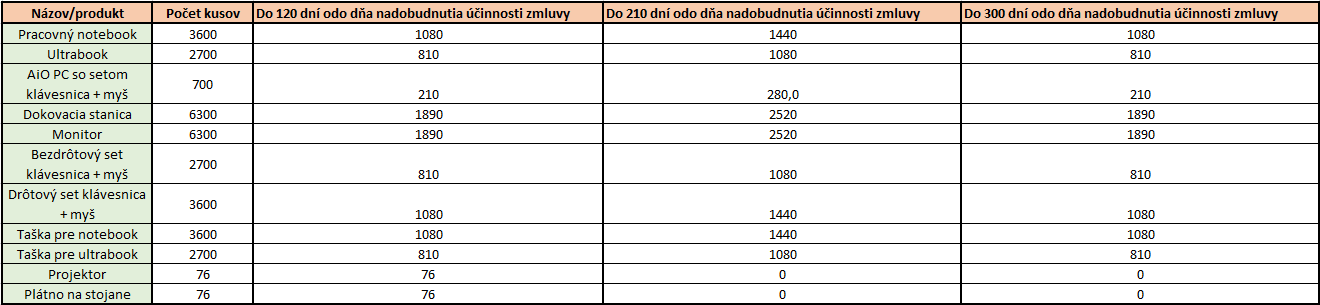 V ……………….…….., dňa ....................																        ……………………………….......................								vypísať meno, priezvisko a funkciuoprávnenej osoby uchádzačaBenchmark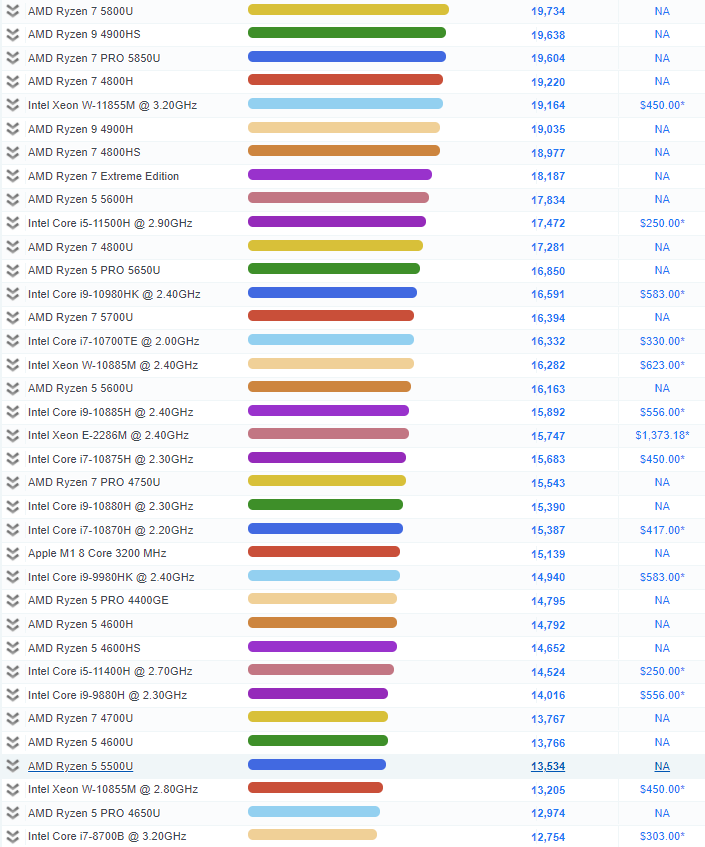 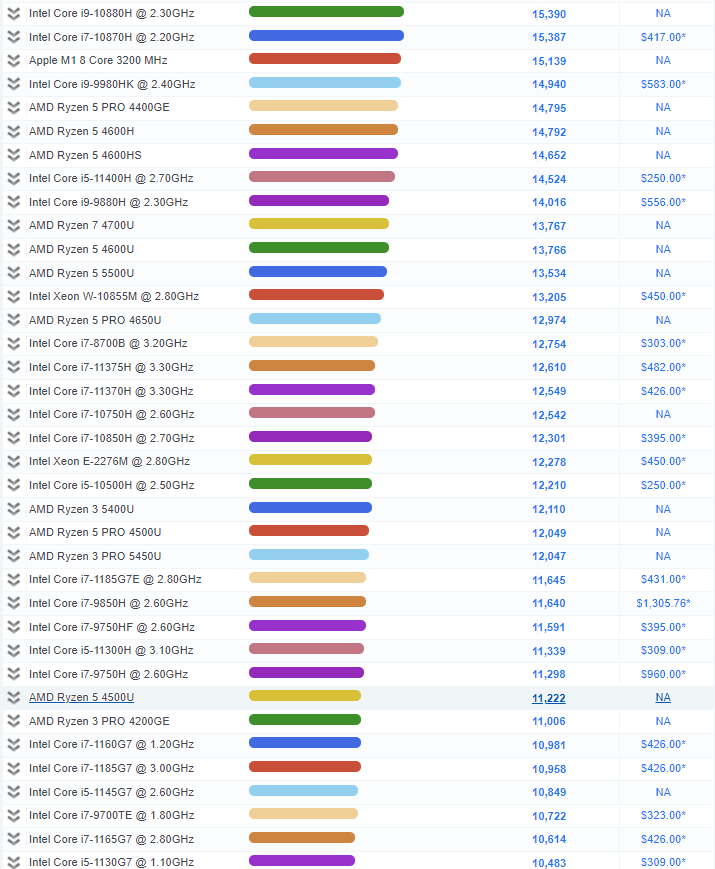 ČASŤ 2: Tlačiarne a multifunkčné zariadenia A3 a A4Popis požadovaných vlastností jednotlivých položiek:Lehoty na dodanie skupín zariadení a ich identifikácia: 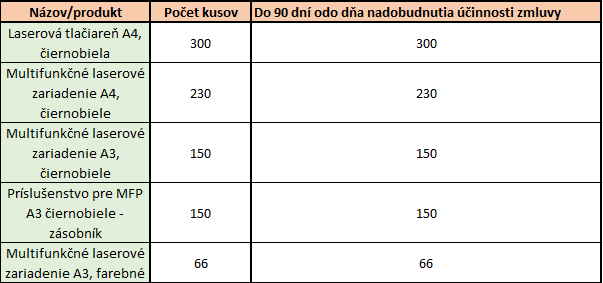 V ……………….…….., dňa ....................																        ……………………………….......................								vypísať meno, priezvisko a funkciuoprávnenej osoby uchádzača4	Prílohy Prílohy predstavujú samostatné dokumenty publikované k súťažným podkladom a sú určené uchádzačom ako doplňujúce informácie pre účely kvalifikovaného ohodnotenia prácnosti.Zoznam príloh:Príloha č.1 Predzmluvné povinnostiPríloha č.2 Formuláre Vyhlásení uchádzača a plnomocenstiev uchádzačaPríloha č.3 Jednotný európsky dokumentPríloha č.4 Kúpna zmluva pre ČASŤ 1 a ČASŤ 2 (tvoria samostatné dokumenty)B.2 SPÔSOB URČENIA CENYUchádzačom navrhovaná zmluvná jednotková cena za poskytnutie požadovaného predmetu zákazky, uvedená v ponuke uchádzača, bude vyjadrená v EUR (€), na dve desatinné miesta a cena celkom za jednotlivé položky bude vypočítaná ako súčin množstva a jednotkovej ceny zaokrúhlenej na 2 desatinné miesta.Výpočet ceny pre príslušnú ČASŤ je uvedený v tabuľke v časti A.2  Cenová ponuka.Uchádzačom navrhovaná cena musí byť stanovená podľa zákona NR SR č. 18/1996 Z. z. o cenách v znení neskorších predpisov v spojení s vyhláškou MF SR č. 87/1996 Z. z., ktorou sa vykonáva zákon NR SR č. 18/1996 Z. z. o cenách v znení neskorších predpisov a vyjadrená v eurách. Určenie ceny a spôsob jej určenia musí byť zrozumiteľný a jasný. Uchádzačom navrhovaná zmluvná cena za poskytnutie požadovaného predmetu zákazky, uvedená v ponuke uchádzača v návrhu zmluvy/zmlúv bude vyjadrená v mene EUR bez dane z pridanej hodnoty (ďalej len „DPH“), ako aj s DPH.Uchádzač stanoví cenu za obstarávaný predmet na základe vlastných výpočtov, činností, výdavkov a príjmov podľa platných právnych predpisov.Uchádzač je pred predložením svojej ponuky povinný vziať do úvahy všetko, čo je nevyhnutné na úplné a riadne plnenie zmluvy/zmlúv, pričom do svojich cien zahrnie všetky náklady spojené s plnením predmetu zákazky, uvedené v časti súťažných podkladov B.3 OBCHODNÉ PODMIENKY POSKYTNUTIA PREDMETU ZÁKAZKY, vrátane časti súťažných podkladov B.1 OPIS PREDMETU ZÁKAZKY a časti súťažných podkladov B.2 SPÔSOB URČENIA CENY.Víťazný uchádzač ku každej oceňovanej položke, podľa vzoru uvedeného v časti súťažných podkladov A.2 CENOVÁ PONUKA musí započítať všetky náklady, ktoré s ňou bezprostredne súvisia. Navrhovaná zmluvná cena za poskytnutie predmetu zákazky musí obsahovať cenu za celý požadovaný predmet zákazky/ČASTI, čiže súčet všetkých položiek, ktorý vychádza z uchádzačom ocenených položiek podľa časti súťažných podkladov A.2 ROZPOČET CENY ZMLUVY.Pri určovaní cien jednotlivých položiek je potrebné vziať do úvahy pokyny na zhotovenie ponuky uvedené v týchto súťažných podkladoch.Ak je uchádzač zdaniteľnou osobou pre DPH v zmysle príslušných predpisov (ďalej len „zdaniteľná osoba“), navrhovanú zmluvnú cenu v rozpočte ceny v časti súťažných podkladov A.2 CENOVÁ PONUKA uvedie v zložení:navrhovaná zmluvná cena v EUR bez DPH,navrhované zmluvné ceny v EUR vrátane DPH.Ak uchádzač nie je zdaniteľnou osobou pre DPH, uvedie navrhovanú zmluvnú cenu v EUR. Skutočnosť, že nie je zdaniteľnou osobou pre DPH, uchádzač uvedie v ponuke. Ak sa uchádzač, ktorý v čase podpisu zmluvy nebol platcom DPH v priebehu plnenia tejto dohody platcom stane, nemá nárok na zvýšenie ceny o DPH.Zmluvná cena za predmet zákazky bude zaplatená v mene EUR.DPH v zákonnej výške zaplatí verejný obstarávateľ uchádzačovi ako zdaniteľnej osobe registrovanej v Slovenskej republike v súlade so zákonom č. 222/2004 Z.z. o dani z pridanej hodnoty v znení neskorších predpisov v EUR. DPH zaplatí verejný obstarávateľ uchádzačovi ako zdaniteľnej osobe registrovanej v inom členskom štáte EÚ, resp. v tretej krajine podľa platných právnych predpisov.Ďalšie požiadavky a podmienky poskytnutia predmetu zákazky sú uvedené v časti súťažných podkladoch B.3 Obchodné podmienky POSKYTNUTIA predmetu zákazky.B.3 OBCHODNÉ PODMIENKY POSKYTNUTIA PREDMETU ZÁKAZKYVýsledkom tohto verejného obstarávania bude uzatvorenie kúpnej zmluvy pre každú ČASŤ samostatne.  Návrh Zmluvy pre každú ČASŤ je uvedený v Prílohe č. 4 súťažných podkladov.Zmluva bude uzatvorená podľa slovenského právneho poriadku a na prípadné riešenie sporov budú príslušné slovenské súdy a slovenské procesné právne predpisy.Uzavretá Zmluva nesmie byť v rozpore so súťažnými podkladmi a s ponukou predloženou úspešným uchádzačom pre danú ČASŤ.Príloha č. 1 PREDZMLUVNÉ POVINNOSTI Predzmluvné povinnosti vo vzťahu k Zmluve Úspešný uchádzač pred podpisom Zmluvy, ktorá bude výsledkom tohto VO, bude povinný:uviesť údaje o všetkých známych subdodávateľoch, údaj o osobe oprávnenej konať za subdodávateľa v rozsahu meno a priezvisko, adresa pobytu, dátum narodenia v súlade s § 41 ods. 3 zákona o verejnom obstarávaní, v prípade, že uchádzač zabezpečuje realizáciu predmetu zákazky subdodávateľmi,Príloha č. 2 Formuláre Vyhlásení uchádzača a plnomocenstiev uchádzačaPríloha č. 2A súťažných podkladovvyhlásenia uchádzačauchádzač (obchodné meno a sídlo/miesto podnikania uchádzača alebo obchodné mená a sídla/miesta podnikania všetkých členov skupiny dodávateľov)* ........................ týmto vyhlasuje, žesúhlasí s podmienkami verejného obstarávania Nákup hardvéru pre koncového užívateľa, ktoré sú určené v súťažných podkladoch a v iných dokumentoch poskytnutých verejným obstarávateľom v lehote na predkladanie ponúk,berie na vedomie, že spracúvanie osobných údajov verejným obstarávateľom, ktoré ako uchádzač uviedol v ponuke, je zákonné, vykonávané v súlade s Nariadením Európskeho parlamentu a Rady (EÚ) 2016/679 o ochrane fyzických osôb pri spracúvaní osobných údajov a o voľnom pohybe takýchto údajov a so zákonom č. 18/2018 Z. z. o ochrane osobných údajov a o zmene a doplnení niektorých zákonov a dobrými mravmi a na relevantnom právnom základe,je dôkladne oboznámený s celým obsahom súťažných podkladov, návrhom zmlúv, vrátane všetkých príloh zmlúv,všetky doklady, dokumenty, vyhlásenia a údaje uvedené v ponuke sú pravdivé a úplné,jeho zakladateľom, členom alebo spoločníkom nie je politická strana alebo politické hnutie,predkladá iba jednu ponuku anie je členom skupiny dodávateľov, ktorá ako iný uchádzač predkladá ponuku.v..........................................dňa...........................			..................................................								   	meno a podpis uchádzača*	doplniť podľa potreby*Pozn.: POVINNÉPríloha č. 2B súťažných podkladovplnomocenstvo pre člena skupiny dodávateľovSplnomocniteľ/splnomocnitelia:Obchodné meno, sídlo, údaj o zápise, IČO člena skupiny dodávateľov, zastúpený meno/mená a priezvisko/priezviská, trvalý pobyt štatutárneho orgánu/členov štatutárneho orgánu (ak ide o právnickú osobu), meno, priezvisko, miesto podnikania, údaj o zápise, IČO člena skupiny dodávateľov (ak ide o fyzickú osobu - podnikateľa)Obchodné meno, sídlo, údaj o zápise, IČO člena skupiny dodávateľov, zastúpený meno/mená a priezvisko/priezviská, trvalý pobyt štatutárneho orgánu/členov štatutárneho orgánu (ak ide o právnickú osobu), meno, priezvisko, miesto podnikania, údaj o zápise, IČO člena skupiny dodávateľov (ak ide o fyzickú osobu- podnikateľa)(doplniť podľa potreby)udeľuje/ú plnomocenstvoSplnomocnencovi – lídrovi skupiny dodávateľov:Obchodné meno, sídlo, údaj o zápise, IČO lídra skupiny dodávateľov, zastúpený meno/mená a priezvisko/priezviská, trvalý pobyt štatutárneho orgánu/členov štatutárneho orgánu (ak ide o právnickú osobu), meno, priezvisko, miesto podnikania, údaj o zápise, IČO lídra skupiny dodávateľov (ak ide o fyzickú osobu)na prijímanie pokynov a konanie v mene všetkých členov skupiny dodávateľov vo verejnom obstarávaní Nákup hardvéru pre koncového užívateľa a pre prípad prijatia ponuky verejným obstarávateľom aj na konanie v mene všetkých členov skupiny dodávateľov pri podpise zmlúv a komunikácii/zodpovednosti počas plnenia zmlúv, a to v pozícii lídra skupiny dodávateľov.v..........................dňa...........................				..............................................................									podpis splnomocniteľav..........................dňa...........................				..............................................................									podpis splnomocniteľa(doplniť podľa potreby)Plnomocenstvo prijímam:v..........................dňa...........................				..............................................................									podpis splnomocniteľaPozn.: POVINNÉ, ak je uchádzačom skupina dodávateľovPríloha č. 2C súťažných podkladovplnomocenstvo pre osobu konajúcu za lídra skupiny dodávateľovSplnomocniteľ:1. Obchodné meno, sídlo, údaj o zápise, IČO lídra skupiny dodávateľov, zastúpený meno/mená a priezvisko/priezviská, trvalý pobyt štatutárneho orgánu/členov štatutárneho orgánu (ak ide o právnickú osobu), meno, priezvisko, miesto podnikania, údaj o zápise, IČO lídra skupiny dodávateľov (ak ide o fyzickú osobu- podnikateľa)udeľuje plnomocenstvoSplnomocnencovi:1. meno, priezvisko a trvalý pobyt osoby konajúcej za lídra skupiny dodávateľovna prijímanie pokynov a konanie v mene lídra skupiny dodávateľov vo verejnom obstarávaní Nákup hardvéru pre koncového užívateľa.v..........................dňa...........................				..............................................................									podpis splnomocniteľa(doplniť podľa potreby)Plnomocenstvo prijímam:v..........................dňa...........................				..............................................................									podpis splnomocniteľaPozn.: FAKULTATÍVNE			Príloha č. 2D súťažných podkladov	plnomocenstvo pre osobu konajúcu za uchádzača/člena skupiny dodávateľovSplnomocniteľ/splnomocnitelia:1. Obchodné meno, sídlo, údaj o zápise, IČO lídra skupiny dodávateľov, zastúpený meno/mená a priezvisko/priezviská, trvalý pobyt štatutárneho orgánu/členov štatutárneho orgánu (ak ide o právnickú osobu), meno, priezvisko, miesto podnikania, údaj o zápise, IČO lídra skupiny dodávateľov (ak ide o fyzickú osobu- podnikateľa)udeľuje/ú plnomocenstvoSplnomocnencovi:1. meno, priezvisko a trvalý pobyt osoby konajúcej za lídra skupiny dodávateľovna prijímanie pokynov a konanie v mene uchádzača / člena skupiny dodávateľov vo verejnom obstarávaní Nákup hardvéru pre koncového užívateľa.v..........................dňa...........................				..............................................................									podpis splnomocniteľav..........................dňa...........................				..............................................................									podpis splnomocniteľa(doplniť podľa potreby)Plnomocenstvo prijímam:v..........................dňa...........................				..............................................................									podpis splnomocniteľaPozn.: FAKULTATÍVNEPríloha č. 3 súťažných podkladovJEDNOTNÝ EURÓPSKY DOKUMENT1.	Splnenie podmienok účasti možno predbežne nahradiť v zmysle § 39 zákona jednotným európskym dokumentom (ďalej aj JED). Z predmetného dokumentu predloženého uchádzačom musí byť jednoznačne zrejmé, že rozsahom, obsahom aj spôsobom spĺňa podmienky účasti preukazované JED - om, stanovené verejným obstarávateľom v bode III.1 výzvy na predkladanie ponúk. 2.	V súlade s § 36 ods. 6 zákona môže verejný obstarávateľ na zabezpečenie riadneho priebehu verejného obstarávania kedykoľvek v jeho priebehu požiadať uchádzača o predloženie dokladu alebo dokladov nahradených jednotným európskym dokumentom.3.   Jednotný európsky dokument v editovateľnej forme je možné stiahnuť z webového sídla ÚVO (www.uvo.gov.sk).JED a manuál je zverejnený na stránke UVO : https://www.uvo.gov.sk/legislativametodika-dohlad/jednotny-europsky-dokument-605.html.JED musí byť podpísaný štatutárnym orgánom uchádzača alebo osobou oprávnenou konať v mene uchádzača.Údaje o verejnom obstarávateľovi, potrebné na vyplnenie Jednotného európskeho dokumentu:Odkaz na uverejnené výzvy na predkladanie ponúk na vnútroštátnej úrovni: 	Evidenčné číslo spisu, ktoré pridelil verejný obstarávateľ: 	12624/2022/45Identifikácia obstarávateľa: 	Ministerstvo spravodlivosti Slovenskej republikyNázov alebo skrátený opis obstarávania: 	Nákup hardvéru pre koncového užívateľaPríloha č. 4 súťažných podkladovNávrh zmluvy pre ČASŤ 1 a 2 tvoria samostatné súboryP.č. Predmet kúpy Jednotka množstvaPočetCena za jednotku bez DPHCena za jednotku s DPHCena spolu bez DPHCena spolu s DPH 1.Pracovný notebookks36002.Ultrabookks27003.AiO PC so setom klávesnica + myš ks7004.Dokovacia stanicaks63005.Monitorks63006.Bezdrôtový set klávesnica + myš ks27007.Drôtový set klávesnica + myšks36008.Taška pre notebookks36009.Taška pre ultrabookks270010.Projektorks7611.Plátno na stojaneks76SPOLU:SPOLU:SPOLU:SPOLU:SPOLU:SPOLU:               -   €                -   € ...............................................................................................dátumpečiatka, meno a podpis uchádzača*P.č. Predmet kúpy Jednotka množstvaPočetCena za jednotku bez DPHCena za jednotku s DPHCena spolu bez DPHCena spolu s DPH 1.Laserová tlačiareň A4, čiernobielaks3002.Multifunkčné laserové zariadenie A4, čiernobieleks2303.Multifunkčné laserové zariadenie A3, čiernobiele ks1504.Príslušenstvo pre MFP A3 čiernobiele - zásobníkks1505.Multifunkčné laserové zariadenie A3, farebnéks66SPOLU:SPOLU:SPOLU:SPOLU:SPOLU:SPOLU:               -   €                -   € ...............................................................................................dátumpečiatka, meno a podpis uchádzača*Kritérium na hodnotenie ponúkPlnenieCelková cena s DPH za predmet zákazky Kritérium na hodnotenie ponúkPlnenieCelková cena s DPH za predmet zákazky BratislavaPezinokMalackyTrnavaSkalicaPiešťanyDunajská StredaGalantaSenicaTrenčínNové Mesto nad VáhomPovažská BystricaBánovce nad BebravouPartizánskePrievidzaNitraKomárnoLeviceNové ZámkyTopoľčanyŽilinaČadcaDolný KubínNámestovoLiptovský MikulášMartinRužomberokBanská BystricaBreznoLučenecRimavská SobotaVeľký KrtíšZvolenŽiar n. HronomRevúcaPrešovBardejovPopradStará ĽubovňaHumennéVranov nad TopľouSvidníkKežmarokKošiceMichalovceRožňavaSpišská Nová VesTrebišovBanská BystricaOmšenie (okres Trenčín)NotebookTypové označenie výrobku:Výrobca: doplní uchádzačNázovHodnota / charakteristikaPonúkané parametre (číselná hodnota parametra, resp. áno/nie) doplní uchádzačOperačný programWindows 10 Professional 64-bitLokalizáciaSK+ENProcesorPočet jadierMinimálne 6Procesor s výkonom dávajúcim minimálne 13500 bodov (average CPU mark) v benchmarku passmark CPUbenchmarkProcesor s výkonom dávajúcim minimálne 13500 bodov (average CPU mark) v benchmarku passmark CPUbenchmarkOperačná pamäťVeľkosť RAM (GB)minimálne 8 TypMinimálne DDR4/5 Pamäťové sloty RAM celkomminimálne 2Voľne pamäťové sloty RAMminimálne 1DiskTyp úložiskaSSD NVMeKapacita disku (GB)minimálne 256DisplejUhlopriečka displejaminimálne 15", maximálne 16"Rozlíšenieminimálne 1920x1080Pomer strán16:9/16:10Typ displejaLCD, IPS, Matný alebo AntireflexnýPortyUSB 3.2Minimálne 2xUSB 3.2 Typ-C gen2Minimálne 1xHDMIMinimálne 1xAnalógový audio výstup/vstupMinimálne 1xRJ-451xĎalšie vybavenieWebová kamera (HD)Áno Reproduktory a mikrofónÁnoČítačka čipových karietÁno ,je možné riešiť aj externou čítačkou kariet (jedná sa o čípové karty)Bezdrôtové pripojeniePodpora WIFI - 802.11 a/b/g/n/acÁnoPodpora BluetoothÁnoVstupné zariadenieTouchPadÁnoNumerická časťÁnoLokalizácia klávesniceSKFunkcie zabezpečeniaČítačka odtlačkov prstovÁnoMožnosť zabezpečiť prístup do BIOSuÁnoMožnosť vypnúť vstupno-výstupné portyÁnoBatériaTechnológiaLithium-Ion a modernejšie typyKapacitaMinimálne 43 Whpodpora rýchlo nabíjaniaÁnoMožnosť nabíjať cez USB CÁnoBalenieNotebook1xBatéria k notebooku1xNapájací adaptér1xDisk CD so softvérom (ak je nevyhnutný)1xDokumentácia (SK)1xRozmery a hmotnosťRozmery (ŠxHxV)maximálne 360,0 x 252,0 x 21 mmHmotnosť notebookuMaximálne 1,8 KgPožiadavky na ekologické vlastnostiENERGY STAR Minimálne 6.0MateriálHliník + plast alebo Hliník (možnosť alternatívy v podobe bioplastu a materiálov s prihliadnutím na ich ekologickosť a recyklovateľnosť)Splnenie odolnostných noriemDOPLNKOVÉ SLUŽBYDOPLNKOVÉ SLUŽBYDoručenieDoručenie na miesto plneniaUltrabook Typové označenie výrobku:Výrobca:doplní uchádzačNázovHodnota / charakteristikaPonúkané parametre (číselná hodnota parametra, resp. áno/nie) doplní uchádzačOperačný programWindows 10 Professional 64-bit / alebo dodanie win 10 PRO licenciíLokalizáciaSK+ENProcesorPočet jadierMinimálne 8Procesor s výkonom dávajúcim minimálne 19 500 bodov (average CPU mark) v benchmarku passmark CPUbenchmarkProcesor s výkonom dávajúcim minimálne 19 500 bodov (average CPU mark) v benchmarku passmark CPUbenchmarkOperačná pamäťVeľkosť RAM (GB)minimálne 16 TypMinimálne DDR4/DDR5Pamäťové sloty RAM celkomminimálne 2Voľne pamäťové sloty RAMNie je nutnosťDiskTyp úložiskaSSD NVMeKapacita disku (GB)minimálne 512DisplejUhlopriečka displejaminimálne 13", maximálne 14"Rozlíšenieminimálne 1920 x 1080Pomer strán16:9 / 16:10Typ displejaLCD, IPS, Matný alebo AntireflexnýPortyUSB 3.2Minimálne 1xUSB 3.2 Typ-C gen2Minimálne 2xHDMIMinimálne 1xAnalógový audio výstup/vstupMinimálne 1xRJ-45Nie je nutnosťĎalšie vybavenieWebová kamera (HD)Áno Reproduktory a mikrofónÁnoČítačka čipových karietÁno ,je možné riešiť aj externou čítačkou kariet (jedná sa o čípové karty)Bezdrôtové pripojeniePodpora WIFI - 802.11 a/b/g/n/acÁnoPodpora BluetoothÁnoVstupné zariadenieTouchPadÁnoNumerická časťÁno (alternatíva cez sekundárnu funkciu štandardnej klávesnice)Lokalizácia klávesniceSKFunkcie zabezpečeniaČítačka odtlačkov prstovÁnoMožnosť zabezpečiť prístup do BIOSuÁnoMožnosť vypnúť vstupno-výstupné portyÁnoBatériaTechnológiaLithium-Ion a modernejšie typyKapacitaMinimálne 53 Whpodpora rýchlo nabíjaniaÁnoMožnosť nabíjať cez USB CÁnoBalenieNotebook1xBatéria k notebooku1xNapájací adaptér1xDisk CD so softvérom (ak je nevyhnutný)1xDokumentácia (SK)1xRozmery a hmotnosťRozmery (ŠxHxV)maximálne 320,0 x 237,0 x 19 mmHmotnosť notebookuMaximálne 1,35 KgPožiadavky na ekologické vlastnostiENERGY STAR Minimálne 6.0MateriálHliník + plast alebo Hliník Hliník (možnosť alternatívy v podobe bioplastu a materiálov s prihliadnutím na ich ekologickosť a recyklovateľnosť)Splnenie odolnostných noriemDOPLNKOVÉ SLUŽBYDOPLNKOVÉ SLUŽBYDoručenieDoručenie na miesto plneniaAiO + set myš a klávesnicaTypové označenie výrobku:Výrobca: doplní uchádzačNázovHodnota / charakteristikaPonúkané parametre (číselná hodnota parametra, resp. áno/nie) doplní uchádzačOperačný programWindows 10 Professional 64-bitLokalizáciaSK+ENProcesorFrekvencia2,1 – 4,0 GHzPočet jadierMinimálne 6Procesor s výkonom dávajúcim minimálne 11200 bodov (average CPU mark) v benchmarku passmark CPUbenchmarkProcesor s výkonom dávajúcim minimálne 11200 bodov (average CPU mark) v benchmarku passmark CPUbenchmarkOperačná pamäťVeľkosť RAM (GB)minimálne 8 TypMin. DDR4/DDR5Pamäťové sloty RAM celkomminimálne 2Voľne pamäťové sloty RAMminimálne 1Pamäť minimálne 8GB + 1 voľný slot alebo 16GB a viac už osadenej pamäte bez voľného slotuPamäť minimálne 8GB + 1 voľný slot alebo 16GB a viac už osadenej pamäte bez voľného slotuDiskTyp úložiskaSSD NVMeKapacita disku (GB)minimálne 512DisplejUhlopriečka displeja27"Rozlíšenieminimálne 1920x1080Pomer strán16:9Typ displejaLCD, IPS, Matný alebo AntireflexnýPortyUSB 3.2Minimálne 2xUSB 2.0Minimálne 2xHDMIMinimálne 1xAnalógový audio výstup/vstupMinimálne 1xRJ-451xĎalšie vybavenieWebová kamera (HD)Áno Reproduktory a mikrofónÁnoČítačka karietÁno ,je možné riešiť aj externou čítačkou kariet (jedná sa o čípové karty)ReproduktoránoBezdrôtové pripojeniePodpora WIFI - 802.11 a/b/g/n/acÁnoPodpora BluetoothÁnoVstupné zariadenieTouchPadNieNumerická časťÁnoLokalizácia klávesniceSKBalenieAiO1xNapájací adaptér1xDisk so softvérom (ak je nevyhnutný)1xDokumentácia (SK)1xSet myš + klávesnica1xPožiadavky na ekologické vlastnostiENERGY STAR Minimálne 6.0MateriálHliník + plast alebo Hliník(možnosť alternatívy v podobe bioplastu a materiálov s prihliadnutím na ich ekologickosť a recyklovateľnosť)DOPLNKOVÉ SLUŽBYDOPLNKOVÉ SLUŽBYDoručenieDoručenie na miesto plneniaDokovacia Stanica Typové označenie výrobku:Výrobca: doplní uchádzačNázovHodnota / charakteristikaPonúkané parametre (číselná hodnota parametra, resp. áno/nie) doplní uchádzačDokovacia stanica, musí byť plne kompatibilná s (notebook a ultrabook), podporovať zobrazenie, sieť a iné zariadenia (cez USB). Taktiež priame nabíjanie notebooku.Dokovacia stanica, musí byť plne kompatibilná s (notebook a ultrabook), podporovať zobrazenie, sieť a iné zariadenia (cez USB). Taktiež priame nabíjanie notebooku.Porty a konektoryUSB 3.0 (3.1)Minimálne 3xDisplay PortMinimálne 2xHDMI 2.0Minimálne 1xVstupný zvukový konektorMinimálne 1xSieťové pripojenie LAN (RJ-45)Minimálne 1xVlastnostiMožnosť zapojenia viacerých video zariadení súčasneÁnoBezpečnostný zámokMinimálne 1xHmotnosť maximálne 1 KgBalenieDokovacia stanica1xZdroj (podľa typu stanice a notebooku)1xDisk CD so softvérom (ak je nevyhnutný)1xDokumentácia (SK)1xDOPLNKOVÉ SLUŽBYDOPLNKOVÉ SLUŽBYDoručenieDoručenie na miesto plneniaMonitorTypové označenie výrobku:Výrobca: Typové označenie výrobku:Výrobca: doplní uchádzačNázovHodnota / charakteristikaHodnota / charakteristikaPonúkané parametre (číselná hodnota parametra, resp. áno/nie) doplní uchádzačUhlopriečka displejaMinimálne 27“Minimálne 27“Rozlíšenie Minimálne 1920 × 1080 pxMinimálne 1920 × 1080 pxPomer strán16:916:9TechnológiaLCD LEDLCD LEDObrazovkaObrazovkaObrazovkaTyp obrazovkyRovnáRovnáDisplejIPSIPSRýchlosť odozvyMaximálne 5 msMaximálne 5 msObnovovacia frekvenciaMinimálne 75 HzMinimálne 75 HzJasMinimálne 300 cd/m2Minimálne 300 cd/m2Rozšírené funkcie displejaPodpora filteru modrého svetla, Flicker-freePodpora filteru modrého svetla, Flicker-freeVstupy a výstupyVstupy a výstupyVstupy a výstupyGrafické vstupyAspoň HDMI 1.4Aspoň HDMI 1.4Zvukové výstupySlúchadlový výstupSlúchadlový výstupZvukové výstupyZabudované reproduktory Zabudované reproduktory Iná výbavaIná výbavaIná výbavaVESA uchytenie100 × 100 mm100 × 100 mmObsah baleniaHdmi kábel, 3,5 mm jack kábel, Napájací kábelHdmi kábel, 3,5 mm jack kábel, Napájací kábelPrídavná kabelážPodľa obsahu baleniaPodľa obsahu baleniaPožiadavky na ekologické vlastnostiENERGY STAR Minimálne 6.0Minimálne 6.0DOPLNKOVÉ SLUŽBYDOPLNKOVÉ SLUŽBYDOPLNKOVÉ SLUŽBYDOPLNKOVÉ SLUŽBYDoručenieDoručenieDoručenie na miesto plneniaDoručenie na miesto plneniaPríslušenstvo (wireless klávesnica + myš)Príslušenstvo (wireless klávesnica + myš)Typové označenie výrobku:Výrobca: doplní uchádzačNázovHodnota / charakteristikaPonúkané parametre (číselná hodnota parametra, resp. áno/nie) doplní uchádzačKlávesnicaLokalizácia:SlovenskáUrčenieKancelárskaTechnológia pripojeniaBezdrôtovéNumerická časť:ÁnoFarbaČiernaMyšTyp myšiLaserová/optickáPočet tlačidielMinimálne 3Rozlíšenie myšiMinimálne 1000 dpiFarbačiernaBalenie obsahujeKlávesnica:1xMyš:1xPrijímač1xDisk CD so softvérom (ak je nevyhnutný)1xDOPLNKOVÉ SLUŽBYDOPLNKOVÉ SLUŽBYDoručenieDoručenie na miesto plneniaPríslušenstvo (klávesnica + myš)Príslušenstvo (klávesnica + myš)Typové označenie výrobku:Výrobca: doplní uchádzačNázovHodnota / charakteristikaPonúkané parametre (číselná hodnota parametra, resp. áno/nie) doplní uchádzačKlávesnicaLokalizácia:SlovenskáUrčenieKancelárskaTechnológia pripojeniaDrôtovéNumerická časť:ÁnoFarbaČiernaDĺžka káblu na pripojenie k PCMin. 1.5M (ak nevyhovuje tak dodanie s predlžovacím USB)MyšTyp myšiLaserová/optickáPočet tlačidielMinimálne 3Rozlíšenie myšiMinimálne 1000 dpiFarbačiernaBalenie obsahujeKlávesnica:1xMyš:1xDisk CD so softvérom (ak je nevyhnutný)1xDOPLNKOVÉ SLUŽBYDOPLNKOVÉ SLUŽBYDoručenieDoručenie na miesto plneniaTaška NotebookTypové označenie výrobku:Výrobca: doplní uchádzačNázovHodnota / charakteristikaHodnota / charakteristikaPonúkané parametre (číselná hodnota parametra, resp. áno/nie) doplní uchádzačUhlopriečka displejaPre 15,6´´ notebooky (max. 16´´)Pre 15,6´´ notebooky (max. 16´´)Materiál LátkaLátkaOdkladacie priestoryVnútorné vrecká a vonkajší na periférie + nabíjačkuVnútorné vrecká a vonkajší na periférie + nabíjačkuDOPLNKOVÉ SLUŽBYDOPLNKOVÉ SLUŽBYDOPLNKOVÉ SLUŽBYDOPLNKOVÉ SLUŽBYDoručenieDoručenieDoručenie na miesto plneniaDoručenie na miesto plneniaTaška UltrabookTypové označenie výrobku:Výrobca: doplní uchádzačNázovHodnota / charakteristikaHodnota / charakteristikaPonúkané parametre (číselná hodnota parametra, resp. áno/nie) doplní uchádzačUhlopriečka displejaMax. na 14´´Max. na 14´´Materiál LátkaLátkaOdkladacie priestoryVnútorné vrecká a vonkajší na periférie + nabíjačkuVnútorné vrecká a vonkajší na periférie + nabíjačkuDOPLNKOVÉ SLUŽBYDOPLNKOVÉ SLUŽBYDOPLNKOVÉ SLUŽBYDOPLNKOVÉ SLUŽBYDoručenieDoručenieDoručenie na miesto plneniaDoručenie na miesto plneniaProjektorTypové označenie výrobku:Výrobca: doplní uchádzačTechnická špecifikáciaHodnota / charakteristikaPonúkané parametre (číselná hodnota parametra, resp. áno/nie) doplní uchádzačTypTypProjekčný systémDLP, alebo ekvivalentRozlíšenieMin. 1920x1080Podpora ostatných formátovVGA po WUXGA_RBSvietivosťMin. 3600 lmKontrastMin. 20000:1Farebná hĺbka30 Bit (1,07 mil. farieb)Prirodzený pomer stránPrimárne 16:9 (+viac pomerov strán)Zdroj svetlaLampa alebo LaserŽivotnosťŽivotnosťNormalMin. 5 500hEcoMin. 9 500hSmart EcoMin. 9 500hŠetrenieMin. 14 000hOptikaOptikaZoom1.1XPomer projekčnej vzdialenostiMin. 1.40 – Max. 1.70Úprava lichobežníkového kresleniaAuto ID, Vertikálne +- 40 stupňovProjekčná odchýlkaDo 110%Diagonálna veľkosť obrazuMin. 70 palcovAudioAudioPodpora zvuku1x reproduktorKompatibilitaKompatibilitaHDTV480i, 480p, 576i, 576p, 720p, 1080i, 1080pVideoNTSC, PAL, SECAM, SDTV (480i/576i), EDTV (480p/576p, HDTV (720p, 1080i/p 60Hz)Možnosť pripojeniaMin. 1x HDMI a  1x VGAĎalšie možnosti pripojeniaUSB 2.0, Audio vstupRozmery a hmotnosťRozmery a hmotnosťRozmery (Š x V x H) (mm)Max. 350 x 150 x 240Čistá hmotnosť (kg/lbs)Max. 3kgPríslušenstvoPríslušenstvoDiaľkové ovládanie s batériouÁnoSieťový kábelÁnoZáručná kartaÁnoPodporované jazykyPodporované jazykyPotrebné rozhranieCZ/SKĎalšie podrobnostiĎalšie podrobnostiMožnosť využitiaStrop a stôlDOPLNKOVÉ SLUŽBYDOPLNKOVÉ SLUŽBYDoručenieDoručenie na miesto plneniaProjekčné plátno na stojaneTypové označenie výrobku:Výrobca: doplní uchádzačTechnická špecifikáciaHodnota / charakteristikaPonúkané parametre (číselná hodnota parametra, resp. áno/nie) doplní uchádzačTypTypDruh plátnaStatívové, roletovéFunkcie plátnaRučné zvinovanieNastaviteľná výškaÁnoRozmery plátnaRozmery plátnaUhlopriečkaMin. 110 palcovPomer strán16:9Šírka plátnaMin. 240 cmVýška plátnaMin. 110 cmVáhaMax. 20 kgVlastnosti plátnaVlastnosti plátnaFarba plátnaBieleVlastnosť povrchuMatné alebo polomatnéFarba okrajovČiernePríslušenstvoPríslušenstvoDržiakStojan alebo trojnožkaDrobné príslušenstvoDrobné príslušenstvoManuálCZ/SKPotrebné príslušenstvo vplývajúce na funkčnosťAk je nutné, musí byť súčasťou dodávkyDOPLNKOVÉ SLUŽBYDOPLNKOVÉ SLUŽBYDoručenieDoručenie na miesto plneniaMalá laserová tlačiareň bez skenera – čiernobiela A4Malá laserová tlačiareň bez skenera – čiernobiela A4Typové označenie výrobku:Výrobca: doplní uchádzačTechnické špecifikáciaHodnota / charakteristikaPonúkané parametre (číselná hodnota parametra, resp. áno/nie) doplní uchádzačMožnosti pripojeniaMožnosti pripojeniaPriama tlačÁnoŠtandardné rozhranieUSB 2.0Počet USB 2.0 portovMin. 1Hmotnosť a rozmeryHmotnosť a rozmeryŠírkaMax. 370mmHĺbkaMax. 340mmVýškaMax. 220mmRýchlosť tlačeRýchlosť tlačeRýchlosť tlače (čierna, normálna kvalita, A4/US Letter)Min. 30 str. za min.Max. počet strán za mesiac29 000 a viacŠtandardné tlačové jazykyPCL 5/6, PostScript 32 , XPSRozlíšenie tlače (čierna, normálna kvalita)Min. 599 x 599 DPIČas prvej strany (čiernobielo, normálna kvalita)Max. 10sVýstupná kapacitaVýstupná kapacitaŠtandardná výstupná kapacita100 listov a viacVstupná kapacitaVstupná kapacitaVstup papiera typuZásobník papieraKapacita zásobníkaAž 250 listovSieteSieteEthernet / LAN pripojenieÁnoOverenieMusí mať 802.1xRučný podávačRučný podávačMaximum ISO A-series paper sizeA4Podporované formáty papierov a tlačových médiíkancelársky papierA-veľkosti podľa ISO (A0. .. A9)A4, A5, A6JIS B-series veľkosti (B0. .. B9)B4, B5, B6Maximálna tlačová veľkosťA4 (297 x 420 mm)Dátové úložiskoDátové úložiskoKapacita pamätiMin. 90 MBIntegrovaná čítačka karietNieOperačný systémOperačný systémPodporované operačné systémy WindowsWindows 10, a novšiePodporované serverové operačné systémyWindows 2012R2 a novšieDodávané ovládačeÁnoVýkonVýkonTlačová technológiaLaserTlačČiernobieleObojstranné funkcievytlačiťPočet tlačových náplní1Tlačové farbyčiernaSpotrebný materiál k tlačiarni (sada tonerov)Spotrebný materiál k tlačiarni (sada tonerov)Náplne do tlačiarnečierny toneriné spotrebné častiodpadová nádoba ak je potrebaĎalšie požiadavky na vlastnostiĎalšie požiadavky na vlastnostiRepasované toneryMožnosť používania repasovaných tonerovEnergetické vlastnostiEnergy star certifikáciaMultifunkčné laserové zariadenie – čiernobiele A4Typové označenie výrobku:Výrobca: doplní uchádzačTechnické špecifikáciaHodnota / charakteristikaPonúkané parametre (číselná hodnota parametra, resp. áno/nie) doplní uchádzačMožnosti pripojeniaMožnosti pripojeniaPriama tlačÁnoŠtandardné rozhranieUSB 2.0Počet USB 2.0 portovMin. 4Hmotnosť a rozmeryHmotnosť a rozmeryŠírkaMax. 450 mmHĺbkaMax. 450 mmVýškaMax. 500 mmRýchlosť tlačeRýchlosť tlačeRýchlosť tlače (čierna, normálna kvalita, A4/US Letter)Min. 35 str. za min.Max. počet strán za mesiac49 000 a viacTlačová kvalita (normálna kvalita)Min. 599 x 599 DPIŠtandardné tlačové jazykyAdobe® PostScript® 3™, PCL® 5e, 6, PDF Direct, TIFF, JPEGRozlíšenie tlače (čierna, normálna kvalita)Min. 599 x 599 DPIČas prvej strany (čiernobielo, normálna kvalita)Max. 9sVýstupná kapacitaVýstupná kapacitaŠtandardná výstupná kapacita150 listovVstupná kapacitaVstupná kapacitaVstup papiera typuZásobník papieraKapacita ručného podávača50 listovKapacita prídavného zásobníkaMin. 250 listovSnímanieSnímanieRozlíšenie optického skenovaniaMin. 599 x 599 DPIMinimálna skenovacia oblasťA5, A4 (297 x 420)Typ skeneruFlatbed & ADFSkenovanieE-mail, FTP, USBRýchlosť skenovania (farebne)30 str. za min.Rýchlosť skenovania (čierna)30 str. za min.Podporované obrazové formátyJPG, TIFDokumenty podporovaných formátovPDFKopírovanieKopírovanieMax. rozlíšenie kópieMin. 599 x 599 DPIRýchlosť kopírovania (čiernobiele, normálna kvalita, A4)Min. 30 kópií za min.SieteSieteEthernet / LAN pripojenieÁnoOverenieMusí mať 802.1xRučný podávačRučný podávačMaximum ISO A-series paper sizeA4Podporované formáty papierov a tlačových médiíkancelársky papier, obálky, Lesklý papier, matný papier, obyčajný papier, recyklovaný papier, Priehľadné fólieA-veľkosti podľa ISO (A0. .. A9)A4, A5, A6JIS B-series veľkosti (B0. .. B9)B4, B5, B6Veľkosti obálokB5, C5, C6, DLVeľkosti fotografického papiera10x15 cmMaximálna tlačová veľkosťA4 (297 x 420 mm)Váha médiá viacúčelového zásobníka60 - 220 g/m²Dátové úložiskoDátové úložiskoKapacita pamätiMin. 90 MBIntegrovaná čítačka karietNieOperačný systémOperačný systémPodporované operačné systémy WindowsWindows 10 a novšiePodporované serverové operačné systémyWindows 2012R2 a novšieDodávané ovládačeÁnoĎalšie vlastnostiĎalšie vlastnostiFunkcie All In Onekopírovanie, , vytlačiť, skenovaťMožnosť kopírovaniaViac obrazov na 1 liste (single to duplex 1:2)Repasované toneryMožnosť používania repasovaných tonerovEnergetické vlastnostiEnergy star certifikáciaVýkonVýkonTlačová technológiaLaserTlačČiernobieleKopírovanieČiernobieleSkenovanieČiernobieleDigitálny podávačÁnoObojstranné funkcievytlačiťPočet tlačových náplní1All-in-One multitaskingÁnoTlačové farbyčiernaSpotrebný materiál k tlačiarni (sada tonerov)Spotrebný materiál k tlačiarni (sada tonerov)Náplne do tlačiarnečierny toneriné spotrebné častiodpadová nádoba ak je potrebaMultifunkčné laserové zariadenie – čiernobiele A3Typové označenie výrobku:Výrobca: doplní uchádzačTechnické špecifikáciaHodnota / charakteristikaPonúkané parametre (číselná hodnota parametra, resp. áno/nie) doplní uchádzačMožnosti pripojeniaMožnosti pripojeniaPriama tlačÁnoŠtandardné rozhranieUSB 2.0Počet USB 2.0 portovMin. 2Hmotnosť a rozmeryHmotnosť a rozmeryŠírkaMax. 60 cmHĺbkaMax. 65 cmVýškaMax. 60 cmRýchlosť tlačeRýchlosť tlačeRýchlosť tlače (čierna, normálna kvalita, A4/US Letter)Min. 25 str. za min.Max. počet strán za mesiac49 000 a viacTlačová kvalita (čiernobiele, normálna kvalita)Min. 599 x 599 DPIŠtandardné tlačové jazykyAdobe® PostScript® 3™, PCL® 5e, 6, PDF Direct, TIFF, JPEGRozlíšenie tlače (čierna, normálna kvalita)Min. 599 x 599 DPIČas prvej strany (čiernobielo, normálna kvalita)Max. 9sVýstupná kapacitaVýstupná kapacitaŠtandardná výstupná kapacita250 listovVstupná kapacitaVstupná kapacitaVstup papiera typuZásobník papieraKapacita ručného podávača100 listovKapacita zásobníka Až 250 listovKapacita prídavného zásobníka Až 250 listovSpolu500+ listov v zásobníkuSnímanieSnímanieRozlíšenie optického skenovaniaMin. 599 x 599 DPIMaximálna skenovacia oblasťA3 (297 x 420)Typ skeneruFlatbed & ADFSkenovanieE-mail, FTP, USBRýchlosť skenovania (farebne)30 str. za min.Rýchlosť skenovania (čierna)30 str. za min.Podporované obrazové formátyJPG, TIFDokumenty podporovaných formátovPDFKopírovanieKopírovanieMax. rozlíšenie kópieMin. 599 x 599 DPIRýchlosť kopírovania (čiernobiele, normálna kvalita, A4)Min. 30 kópií za min.SieteSieteEthernet / LAN pripojenieÁnoOverenieMusí mať 802.1xRučný podávačRučný podávačMaximum ISO A-series paper sizeA3Podporované formáty papierov a tlačových médiíkancelársky papier, obálky, Lesklý papier, matný papier, obyčajný papier, recyklovaný papier, Priehľadné fólieA-veľkosti podľa ISO (A0. .. A9)A3, A4, A5, A6JIS B-series veľkosti (B0. .. B9)B4, B5, B6Veľkosti obálokB5, C5, C6, DLVeľkosti fotografického papiera10x15 cmMaximálna tlačová veľkosťA3, A4 (297 x 420 mm)Váha médiá viacúčelového zásobníka60 - 220 g/m²Dátové úložiskoDátové úložiskoKapacita pamätiMin. 250 MBIntegrovaná čítačka karietNie je nutnosťOperačný systémOperačný systémPodporované operačné systémy WindowsWindows 10 a novšiePodporované serverové operačné systémyWindows 2012R2 a novšieDodávané ovládačeÁnoĎalšie vlastnostiĎalšie vlastnostiFunkcie All In Onekopírovanie , vytlačiť, skenovaťMožnosť kopírovaniaViac obrazov na 1 liste (single to duplex 1:2)Repasované toneryMožnosť používania repasovaných tonerovEnergetické vlastnostiEnergy star certifikáciaVýkonVýkonTlačová technológiaLaserTlačČiernobieleKopírovanieČiernobieleSkenovanieČiernobieleDigitálny podávačÁnoObojstranné funkcievytlačiťPočet tlačových náplní1All-in-One multitaskingÁnoTlačové farbyčiernaSpotrebný materiál k tlačiarni (sada tonerov)Spotrebný materiál k tlačiarni (sada tonerov)Náplne do tlačiarnečierny toneriné spotrebné častiodpadová nádoba ak je potrebaDoplnkové službyDoplnkové službyDoručenieDoručenie na miesto plnenia + zapojenie tlačiarneMultifunkčné laserové zariadenie – farebné A3Multifunkčné laserové zariadenie – farebné A3Typové označenie výrobku:Výrobca: doplní uchádzačTechnológiaFarebná laserová technológiaPonúkané parametre (číselná hodnota parametra, resp. áno/nie) doplní uchádzačRýchlosť25 strán za minútu a viacRozlíšenieKopírovanie min. 600 x 600 dpi a tlač až do 1200 x 2400 dpiDoba do vytlačenia prvej stranyMaximálne 8 sekúnd (čiernobielo)Maximálne 10 sekúnd (farebne)DisplejDotykovýCPUMinimálne 1,0 GHz (dvojjadrový)PamäťMinimálne 4 GB RAM + HDDŠtandardné rozhranieEthernet 10/100/1000 Base-T, vysokorýchlostné rozhranie USB 3.0,OverenieMusí mať 802.1xRozmery (ŠxHxV)Max. 650 × 700 × 1200 mm SPRACOVANIE PAPIERA SPRACOVANIE PAPIERAVstupná kapacitaAutomatický obojstranný podávač na min. 100 listovRučný podávač na min. 100 listovZásobník na papier na min. 500 listovPrídavný zásobník na min. 500 listovDuplexná jednotkaPodpora obojstrannej tlačeVýstupná kapacitaštandardne až do 500 listov  TLAČOVÉ FUNKCIE TLAČOVÉ FUNKCIEJazyk popisu stránkyPCL® 5e/PCL 6/PDF/XPS/TIFF/JPEG/HP-GL/voliteľne Adobe® PostScript® 3™Operačné systémyWindows 10 a novšie, Windows server 2012R2 a novšieFonty / Čiarové kódyPostScript fonty : 135 a viacPCL fonty: 80 a viacFunkcie tlačeTlač z USB, zabezpečená tlač, osobné tlačenie, uložená úloha, identifikácie úloh,vytvorenie brožúry, uloženie a obnovenie nastavení ovládača, obojsmerné informácie o stavu v reálnom čase, zmena merítka, monitorovanie úloh,reset nastavení aplikácii, obojstranná tlač, vynechanie prázdnych stránok, režim konceptu KOPÍROVACIE FUNKCIE KOPÍROVACIE FUNKCIEMaximálna veľkosť origináluMin.  320.0 x 430 mm (sklo)Obojstranný podávač – min. 280 x 420 mmRýchlosť kopírovaniaAž do 25 strán za minútuZoom25-400% v 1% krokochDigitálne funkcieAnotácie, Auto-color, Potlačenie podkladu, booklet kopírovanie, vyrovnanie farieb, kontrola zatmavenia, Image-shift, originálna veľkosť, originálny typ, originálna orientácia, saturácia, ostrosť SKENOVACIE FUNKCIE SKENOVACIE FUNKCIEFunkcieskenovanie do emailu, skenovanie do FTP, skenovanie do SMB, SMTP, podpora TWAIN a WIARozlíšenie skenovaniaAž do 600 × 600 dpiTypy súborovJPG, TIFF, XPS, PDF, Chránene PDF, Linearised PDF, PDF s podporou vyhľadávania DOPLNKOVÉ FUNKCIE DOPLNKOVÉ FUNKCIEKovový podstavecPodstavec s kolieskami pre potreby presunuMožnosť kopírovaniaViac obrazov na 1 liste (single to duplex 1:2)Repasované toneryMožnosť používania repasovaných tonerovMožnosti spravovania zariadeniaPodpora pridania na print server s riadením tlačeEnergetické vlastnostiEnergy star certifikáciaOBSAH BALENIAOBSAH BALENIABalenieDokumentácia, napájací el. kábelSada tonerovTonery vo farbách potrebných pre chod tlačiarneDOPLNKOVÉ SLUŽBYDOPLNKOVÉ SLUŽBYDoručenieDoručenie na miesto plnenia + zapojenie tlačiarne 